Государственное автономное профессионально образовательное учреждениеСаратовской области «Энгельсский колледж профессиональных технологий»ОТДЕЛЕНИЕ ДОПОЛНИТЕЛЬНОГО ОБРАЗОВАНИЯДОШКОЛЬНАЯ ПЕДАГОГИКАУчебное пособиеЭНГЕЛЬС, 2023ВВЕДЕНИЕУчебная дисциплина «Дошкольная педагогика» является одной из про- филирующих в системе подготовки специалистов в области дошкольного образования по направлениям подготовки 44.02.01 Дошкольное образование,           Дисциплина «Дошкольная педагогика» позволяет формировать у обучающихся мотивационную, теоретико-технологическую готовность к выполнению профессиональных функций и компетенций.В процессе изучения учебной  дисциплины «Дошкольная педагоги- ка»  решается целый комплекс педагогических задач, основанных на признании:дошкольного детства как самоценного периода в формировании личности человека;ведущей роли воспитания и обучения в реализации генетически заложен- ных задач развития дошкольника;субъектной позиции ребенка в дошкольной образовательной организации и семье;значимости поддержки индивидуальности, инициативы и самостоятель- ности детей в процессе организации разных видов деятельности в дошкольной образовательной организации.Цель дисциплины «Дошкольная педагогика»: формирование у обучаю- щихся системных представлений о дошкольной педагогике как науке; ее акту- альных проблемах и способах их решения в теории и практике дошкольного образования.Задачи дисциплины:Формирование у обучающихся системы знаний и умений, связанных с представлением о дошкольной педагогике как науке и учебной дисциплине; еѐ актуальных проблемах и способах их решения в теории и практике дошкольно- го образования.Актуализация межпредметных знаний, способствующих пониманию особенностей представления и практического применения в ДОО как основы формирования профессиональных компетенций.Ознакомление с системой основных понятий и профессиональной логи- кой их употребления; методами и приѐмами организации педагогической рабо- ты с детьми в разных видах деятельности для соответствующей предметной об- ласти их использования.Формирование системы знаний и умений характеризовать, объяснять, прогнозировать педагогические явления, использовать общенаучные методы в решении профессиональных педагогических задачи перспективного направле- ния развития педагогической деятельности в профессиональной области.Обеспечение условий для активизации познавательной деятельности студентов и формирования у них опыта организации и координации педагоги-ческого процесса в ДОО, творческих способностей, основы профессионального мастерства, специфических для области их профессиональной деятельности.Стимулирование самостоятельной деятельности по освоению содержа- ния дисциплины и формированию необходимых компетенций.Учебное пособие «Дошкольная педагогика» включает две части.Первая часть содержит программу учебной дисциплины «Дошкольная педагогика» и методические советы по ее реализации, в которой раскрываются цели и задачи курса, ее основные модули, тематическое планирование, краткое содержание лекционных материалов, вопросы по усвоению лекционных мате- риалов, тестовые задания и список литературы.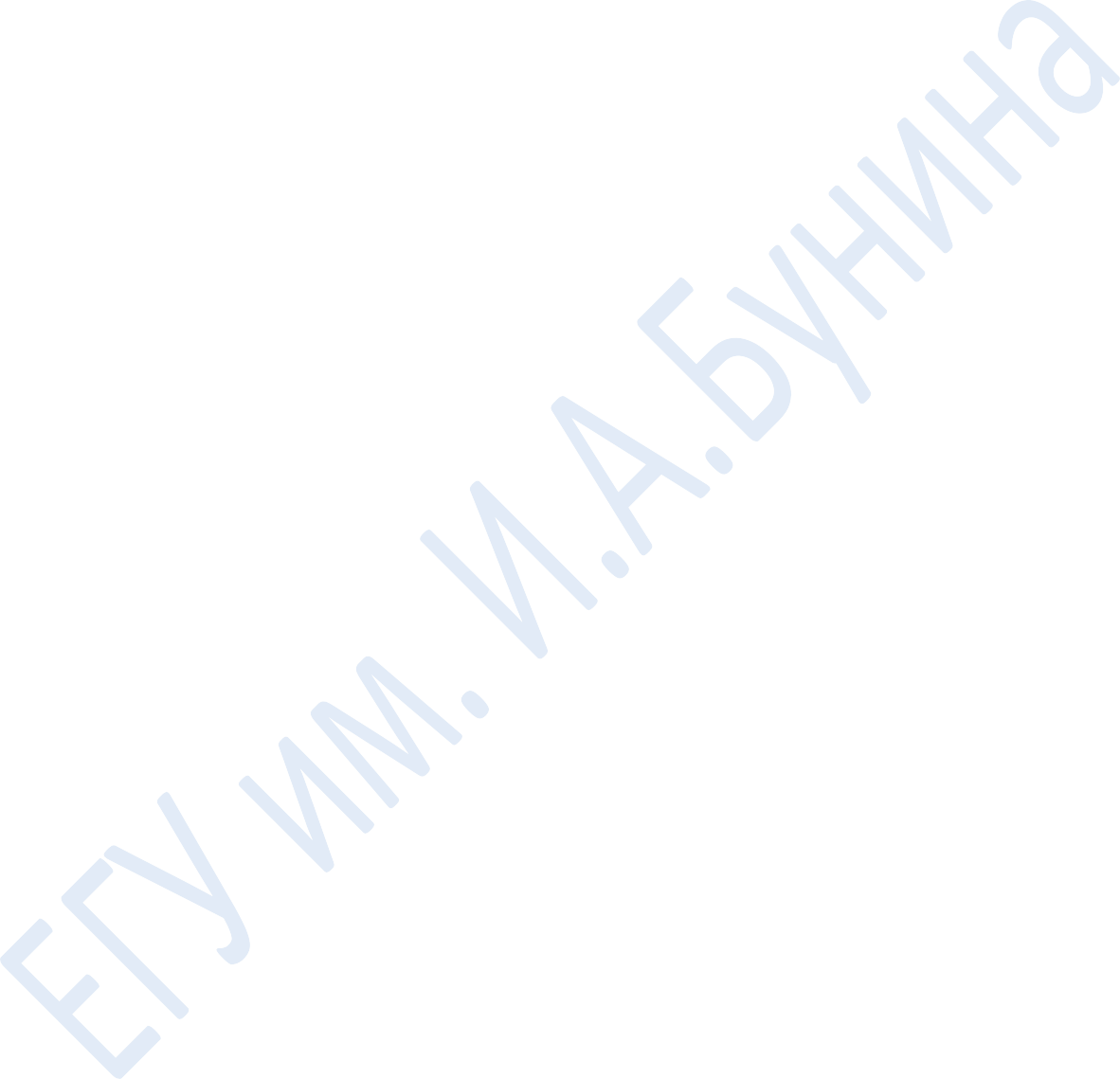 Вторая часть раскрывает методические указания по организации семи- нарских занятий, содержит вопросы для обсуждения, список литературы, сло- варь ключевых терминов дисциплины «Дошкольная педагогика», примерные темы рефератов, вопросы для зачета и экзаменов, а также перечень заданий для итогового тестирования.Представленное краткое содержание лекционных материалов дает воз- можность обучающимся сориентироваться в актуальных проблемах современ- ного дошкольного образования. Семинарские занятия способствуют активному, творческому осмыслению проблем современной дошкольной педагогики, фор- мированию специальной профессиональной компетентности.Учебное пособие «Дошкольная педагогика» обогатит представления обу- чающихся о закономерностях и особенностях развития, воспитания и обучения детей раннего и дошкольного возраста, позволит внедрить в практику совре- менные образовательные технологии в области социально-коммуникативного, познавательного, речевого, художественно-эстетического и физического разви- тия детей. Изучение дисциплины «Дошкольная педагогика» поможет обучаю- щимся усвоить другие модули учеб ных дисциплин, предлагаемых учебным планом.СОДЕРЖАНИЕ ДИСЦИПЛИНЫОсновные модули дисциплины «Дошкольная педагогика» Модуль 1.Дошкольная педагогика как отрасль педагогической науки.Модуль 2. Задачи, содержание и методы разностороннего и гармонично- го развития и воспитания детей.Модуль 3. Развитие и воспитание детей в игре.Модуль 4. Организация образовательного процесса в дошкольной орга- низации.Модуль 5. Проектирование взаимодействия дошкольной образовательной организации и школы.Модуль 6. Проектирование взаимодействия дошкольной образовательной организации и семьи.Содержание лекционных материалов по дисциплине«Дошкольная педагогика»ЛЕКЦИЯ 1. ДОШКОЛЬНАЯ ПЕДАГОГИКА КАК НАУКАПланМетодологические основы дошкольной педагогики.Основные понятия дошкольной педагогики.Становление дошкольного образования за рубежом и в России.ЛитератураАнцыпирович О.Н. Основы методик дошкольного образования / О.Н. Анцыпирович, Е.В. Горбатова, И.В. Тышкевич и др.– М.: Инфра-М, Новое зна- ние, 2017. – 89с.Арон И.С. Педагогика: учебное пособие / И.С. Арон; Поволжский го- сударственный технологический университет. - Йошкар-Ола: ПГТУ, 2018. – 144 с.: табл., схем. –Библиогр. в кн. – ISBN 978-5-8158-2015-9; То же [Элек- тронный ресурс]. – URL: http://biblioclub.ru/index.php?page=book&id=496200.Волобуева Л.М. История дошкольной педагогики: учебно- методические материалы / Л.М. Волобуева, Е.А. Авилова; Министерство обра- зования и науки Российской Федерации, Федеральное государственное бюд- жетное образовательное учреждение высшего профессионального образования«Московский педагогический государственный университет».– М.: МПГУ, 2017. – 64 с.: ил. –Библиогр. в кн. – ISBN 978-5-4263-0493-2; То же [Электрон- ный ресурс]. – URL: http://biblioclub.ru/index.php?page=book&id=471562.Галигузова Л.Н., Мещерякова С.Ю. Дошкольная педагогика / Л.Н. Га- лигузова, С.Ю. Мещерякова. – М.: Юрайт, 2016. – 411с.Гогоберидзе А.Г., Солнцева О.В. Дошкольная педагогика с основами методик воспитания и обучения / А.Г. Гогоберидзе, О.В. Солнцева. – СПб.: Пи- тер, 2015. – 318с.Ежкова Н.С. Дошкольная педагогика/ Н.С. Ежкова. – М.: Юрайт, 2016. – 183с.Зебзеева И.А. Дошкольное образование за рубежом. История и совре- менность / И.А. Зебзеева. – М.: Сфера, 2017. – 176с.История образования в России от зарождения воспитания у восточных славян до конца ХХ в.: учебное пособие / И.Ф. Плетенева, О.Н. Бакаева, А.Ю. Демин и др.; под ред. И.Ф. Плетеневой. – 2-е изд. стер. – Москва, Берлин: Директ-Медиа, 2016. – 272 с.: табл. –Библиогр. в кн. – ISBN 978-5-4475-8640-9; То	же	[Электронный	ресурс].	– URL: http://biblioclub.ru/index.php?page=book&id=457611.Микляева Н.В. Дошкольная педагогика/Н.В. Микляева. – М.: Юрайт, 2017. – 146с.Педагогическое образование в России / под ред. Б.М. Игошева.– Ека- теринбург: Уральский государственный педагогический университет, 2012. – №–   200   с.   –   ISSN   2079-8717;   То   же    [Электронный    ресурс].    – URL: http://biblioclub.ru/index.php?page=book&id=110476.Титов В.А. Дошкольная педагогика: конспект лекций / В.А. Титов. – М.: А-Приор, 2002. – 192 с. – (Конспект лекций). – ISBN 5-9512-0003-2; То же [Электронный	ресурс].	- URL: http://biblioclub.ru/index.php?page=book&id=56290.Торосян   В.Г.   История   педагогики   и   образования:   учебник   / В.Г. Торосян. – Москва, Берлин:Директ-Медиа, 2015. - 498 с. –Библиогр. в кн. – ISBN       978-5-4475-2579-8;       То        же        [Электронный        ресурс].– URL: http://biblioclub.ru/index.php?page=book&id=363007.. Федеральный закон «Об образовании в Российской Федерации» (№ 273-ФЗ от 29 декабря 2012 года с изменениями 2017 года) [Электронный ре- сурс]. – Режим доступа: http://zakon-ob-obrazovanii.ru/Краткий образовательный материалДошкольная педагогика является наукой о закономерностях воспитания и развития детей от рождения до поступления в школу. Методологические осно- вы дошкольной педагогики включают диалектико-материалистический подход к объективной действительности и процессу развития, воспитания и обучения ребенка дошкольного возраста в условиях общественного воспитания и семьи. Методологические основы дошкольной педагогики опираются на данные фило- софии, естественно-научных основ, психологии, истории педагогики [1].Философскую основу дошкольной педагогики составляет гуманистиче- ский подход как социально-ценностное мировоззрение, характеризующееся ориентацией на личность ребенка. В процессе педагогического исследования учитываются определенные философские принципы: непрерывности движения и развития материи, перехода количество в качество, детерминизма, системно- сти, единства и борьбы противоречий, неразрывности познания и практики и др.Естественнонаучные основы дошкольной педагогики включает учение И.М. Сеченова, И.П. Павлова и их последователей о высшей нервной деятель- ности (В.М. Бехтерев, А.А. Ухтомский и др.): теория о влиянии нейрофизиоло- гических механизмов психической деятельности на процессы реализации ге- нетической программы развития ребенка и воспитание; учение о диалектиче- ской взаимосвязи организма и внешней среды; учение о динамическом стерео- типе.Психологические основы дошкольной педагогики раскрываются в иссле- дованиях: культурно-исторической теории развития психики (Л.С. Выготский); возрастной периодизации (Л.С. Выготский, Д.Б. Эльконин, П.П. Блонский и др.); учением о деятельности как условии и средстве развития психики ребенка (А.Н. Леонтьев); теории поэтапного формирования умственных действий (П.Я. Гальперина); особенностях умственного развития детей в период раннего и до- школьного возраста (Н.М. Щелованов, Н.М. Аксарина, Н.Н. Поддьяков, Л.А.Венгер); теории об «амплификации» детского развития (А.В. Запорожец); пси- хологии детской игры (Д.Б. Эльконин).Историко-педагогические основы дошкольной педагогики составляют прогрессивные идеи педагогов разных исторических эпох; народная педагоги- ка, исследования в области педагогического знания.Задачами дошкольной педагогики являются:выявление специфики закономерностей развития, воспитания и обуче- ния детей раннего и дошкольного возраста;обоснование концептуальных идей и подходов к дошкольному образо- ванию и способов их реализации;реализация задач Федерального государственного образовательного стандарта дошкольного образования;разработка и внедрение в практику инновационных технологий разви- тия, воспитания и обучения детей дошкольного возраста в социально- коммуникативном, познавательном, речевом, художественно-эстетическом и физическом направлениях.Основные понятия дошкольной педагогики включают: социализацию, формирование, развитие, воспитание, обучение, образование, образовательный процесс, педагогические технологии, принципы обучения, методы и средства обучения и др.[5].Становление дошкольной педагогики как науки прошло длительный и сложный путь, в котором выделяется несколько этапов. Первый этап, датируе- мый XVII-XVIII веками, связан, прежде всего, с именем Я.А. Коменского – ве- ликого чешского педагога научно обосновавшего и оформившего в систему идеи воспитания детей от рождения до зрелого возраста. Его основные труды«Великая дидактика» (ученый обосновал принципы обучения) и «Материнская школа» (в которой разработана программа и методические рекомендации по воспитания и обучению детей от рождения до поступления в школу).Большую роль в деле образования детей до школы на данном этапе сыг- рала научно-практическая деятельность Ж.Ж. Руссо и И.Г. Песталоцци.Ж.Ж. Русо – французский просветитель и педагог, обосновавший прин- ципы воспитания детей на основе гуманистической теории, в своем труде«Эмиль, или О воспитании» [3].И.Г. Песталоцци – швейцарский педагог, который создал теорию элемен- тарного образования, разностороннее развитие ребенка. В своей книге «Книге для матерей» автор раскрыл, как правильно обучать ребенка счету, грамоте, письму, развитию речи.Второй этап развития дошкольной педагогики приходится на период кон- ца XVIIIвека – до 20-х годов XXвека. Данный этап связан с именами как зару- бежных, так и отечественных педагогов: Ф. Фребеля, М. Монтессори, К.Д. Ушинского, А.С. Симонович, Л.К. Шлегер, Е.Н. Водовозовой, Е.И. Конради и др.Основоположником общественного дошкольного воспитания, по праву, считается Ф. Фребель – немецкий педагог, психолог, который первый ввел по-нятие «Детский сад». В своих трудах «Воспитание человека», он обосновал цель воспитания детей в детском саду, разработал систему дидактических игр для познавательного и речевого развития детей [12].М. Монтессори – итальянский врач, психолог, педагог, обосновавшая разработанную ею систему использования дидактического материала в работе с детьми, имеющими отклонения в развитии. До сих пор данная система с успе- хом используется в отечественном дошкольном образовании.Одним из первых педагогов, открывшим детский сад в России (1863 г., г. Санкт Петербург), является А.С. Симонович. Она не только обосновала важ- ность проведения образовательной деятельности с детьми дошкольного возрас- та, но и разработала содержание занятий по ознакомлению с окружающим, раз- витию речи, счетом, с трудом взрослых и др. Кроме того, А.С. Симонович ос- новала первый педагогический журнал «Детский сад» (1861), освещающий проблемы дошкольного воспитания в России.Третий этап в развитии отечественной дошкольной педагогики включает период с 1917 года по настоящее время.Этот большой временной промежуток делится на два отрезка: первый – советский (с 1917 по 1980-е годы) связан с разработкой и обоснованием содержания дошкольного образования, основан- ного на идеологических политических установках государственной власти, ориентированной на учебно-дисциплинарную модель образования дошкольни- ков; второй отрезок времени (с 1989 по 2018 годы) – постсоветский, включает удаление идеологизации в содержании дошкольного образования и ориенти- ровку наличностно-ориентированную модель дошкольного образова- ния.Большую роль в развитии дошкольной педагогики сыграли исследования следующих ученых: Л.С. Выготского, А.Р. Лурии, Д.Б. Эльконина, А.Н. Леон- тьева, А.В. Запорожца, Н.Н. Поддьякова, Л.А. Венгера, А.П. Усовой, А.П. Ле- ушиной, Р.С. Буре, Д.В. Менджерицкой, В.И. Ядэшко, В.И. Логиновой и др.В настоящее время в связи с введением в действие Федерального госу- дарственного образовательного стандарта дошкольного образования (ФГОС ДО), возникла необходимость обновления и повышения качества дошкольного образования, введение современного программно-методического обеспечения, направленного на разностороннее развитие ребенка, создание условий для под- держки индивидуальности, инициативы и самостоятельности детей в разных видах детской деятельности [13].ВопросыКоротко охарактеризуйте методологические основы дошкольной педа- гогики.Раскройте этапы становления дошкольной педагогики.Назовите современных исследователей, занимающихся вопросами до- школьной педагогики.Тестовые заданияА) Выберите один правильный ответ. Укажите пропущенное поня- тие: «…представляют собой основополагающие положения, определяю- щие систему требований к содержанию, организации и методике обуче- ния».методы обучения;средства обучения;принципы обучения;условия обучения.Б) Выберите один правильный ответ.Укажите основателя и редакто- ра первого журнала «Детский сад».К.Д. Ушинский;К.Н. Вентцель;А.С. Симонович;Е. И. Конради.В) Выберите один правильный ответ.Укажите автора труда «Умст- венное и нравственное развитие детей от первого появления сознания до школьного возраста».А.С. Симонович;Е.Н. Водовозова;Ю.И. Фаусек;П.Ф. Каптерев.Г) Выберите несколько правильных ответов. Укажите современных исследователей, занимающихся проблемой умственного воспитания до- школьников.В.И. Логинова;Н.Н. Поддьяков;Л.А. Венгер;О.М. Дьяченко.ЛЕКЦИЯ 2. СОВРЕМЕННОЕ ДОШКОЛЬНОЕ ОБРАЗОВАНИЕ КАК ПЕДАГОГИЧЕСКАЯ СИСТЕМАПланДошкольное образование как педагогическая система.Современные концепции дошкольного образования.Современные образовательные программы дошкольного образования.Инновационные формы дошкольного образования (детский сад полно- го дня; группы кратковременного пребывания в детском саду; группы для детей старшего дошкольного возраста на базе общеобразовательных учреждений; дошкольные группы на базе разных культурно-образовательных центров и цен- тров дополнительного образования детей; дошкольные группы на базе добро- вольных родительских сообществ).ЛитератураАрхипова, Е.Ф. Примерная основная образовательная программа до- школьного образования. Адаптированные программы // Современное дошколь- ное образование. – 2015.- № 8. – С.18-24.Виноградова, Н.А. Теоретические основы дошкольного образования / Н.А. Виноградова, Н.В. Микляева, Ю.В. Микляева. – М.: Юрайт, 2016. – с.200.Коломийченко, Л.В. Методика воспитания и обучения в области до- школьного образования /Л.В. Коломийченко.- М.: Юрайт, 2018. – с.210.Кравцова, Е., Кравцов, Г. Психологические основы стандартов дошко- льного образования // Дошкольное воспитание. 2013. № 6.Кудрявцев, В.Т. «Стандартизация» дошкольного образования: путе- водные звезды и подводные камни // Обруч. - 2013. - № 3.- С.16-26.Савенков, А.И., Комарова, Т.С. Дошкольная педагогика. Коллективное творчество детей / А.И. Савенков, Т.С. Комарова. – М.: Юрайт, 2016. – 106 с.Слепцова, И. Адаптированные образовательные программы дошколь- ного образования как средство индивидуализации развития и инструмент реа- лизации ФГОС ДО // Дошкольное воспитание. - 2016. - №9. – С.19-24.Слепцова, И. Особенности организации развивающей игровой среды в контексте требований ФГОС ДО //Дошкольное воспитание. - 2017 - №2. - С.56-62.Слепцова, И. Примерная основная образовательная программа дошко- льного образования и сохранение принципа вариативности//Дошкольное воспи- тание. - 2019. - №5. - С.8-11.Слепцова, И. Парциальные программы дошкольного образования в контексте ФГОС ДО//Дошкольное воспитание. - 2018. - №10. С.9-14.Слободчиков, В.И. Дошкольное образование – полигон для культур- ных проб ребенка // Современное дошкольное образование. - 2013. -№ 4 (36) – С.12-20.Об образовании в Российской Федерации: Федеральный закон № 273- ФЗ от 29 декабря 2012 г. // Российская газета. 31 декабря 2012 г.Приказ Министерства образования и науки Российской Федерации«Об утверждении федерального государственного образовательного стандарта дошкольного образования» № 6241 от 25 ноября 2013 г.Краткий образовательный материалОбразование – целенаправленный процесс воспитания и обучения в инте- ресах человека, общества, государства, сопровождающийся констатацией дос- тижения обучающимися установленных государством уровней (образователь- ных цензов), удостоверенных соответствующим документом (Закон РФ «Об образовании»). Система образования – социальный институт, обеспечивающий передачу подрастающему поколению знаний, умений, навыков, накопленных обществом.Систему образования Российской Федерации составляют следующие зна- чимые компоненты:Федеральные государственные образовательные стандарты;Организации, осуществляющие образовательную деятельность;Организации, осуществляюшие оценку качества образования;Объединения юридических лиц, работодателей и их объединений, обще- ственные объединения, осуществляющие деятельность в сфере образования.Дошкольное образование является первой ступеньюобщего образования и неотъемлемой частью системы непрерывного образования (ст.10).В «Концепции долгосрочного социально-экономического развития РФ до 2020 г. » (распоряжение Правительства РФ от 17. 11. 2008 г. № 1662 р) в каче- стве одних из первоочередных проблем отечественной системы образования определены следующие:внедрение инновационных технологий в образовании, применение про- ектных методов;конкурсное выявление и поддержка лидеров, реализующих новые подхо- ды в образовании;решение проблем кадрового обеспечения образовательной системы;обновление организационно-экономических механизмов системы образо- вания;повышение гибкости и многообразия форм предоставления услуг систе- мы дошкольного образования;предшкольная подготовка детей, поступающих в первый класс;полное использование потенциала семьи в воспитании детей.Дошкольное образование является первой ступенью системы непре- рывного образования в России. Кардинальные социально-экономические и политические изменения, произошедшие в нашей стране в конце 80-х - начале 90-х годов XX в., затронули почти все стороны общественной жизни, в том числе и дошкольное образование. Очевидные недостатки сложившейся в СССР системы дошкольного воспитания и ее явное несоответствие новым идеологическим социально-экономическим реалиям обусловили разработку новой концепции дошкольного воспитания (авторы В.В. Давыдов и В.А. Пет- ровский), которая была утверждена Государственным комитетом по народно- му образованию СССР в 1989 г. В этой концепции впервые был дан серьезный анализ отрицательных сторон современного дошкольного образования и на- мечены главные ориентиры его развития.Следует подчеркнуть, что в своей позитивной части концепция ориен- тировалась на преодоление основных недостатков сложившейся государ- ственной системы. В качестве главного недостатка системы дошкольного вос- питания указывалась авторитарность учебно-дисциплинарной модели педаго- гического процесса в детских садах, при которой педагог руководил и управ- лял действиями ребенка в соответствии с заданной программой, а дети обяза- ны были подчиняться требованиям программы и воспитателя. В качестве аль- тернативы авторитарной педагогике новая концепция предложила личностно-ориентированный подход в дошкольном образовании. При таком подходе ре- бенок является не объектом обучения, а полноправным участником педагоги- ческого	процесса.Система дошкольного образования – это совокупность основных общеобразо- вательных программ, ФГОС, сети дошкольных учреждений, системы органов управления.Деятельность дошкольных образовательных учреждений строится на ос- нове Закона РФ «Об образовании», Устава ДОУ, образовательной программы, ФГОС, Порядка об организации образовательной деятельности ДОУ.Согласно п. 1.1. Федеральный государственный образовательный стан- дарт дошкольного образования (ФГОС) представляет собой совокупность обя- зательных требований к дошкольному образованию. (Приказ Министерства образования и науки Российской Федерации (Минобрнауки России) от 17 ок- тября 2013 г. N 1155 г. Москва - вступил в силу с 1 января 2014 года.)На современном этапе развития дошкольного образования необходимо обеспечить внедрение новых моделей образования детей старшего дошкольно- го возраста. Возможными организационными формами образования детей старшего дошкольного возраста могут быть:детский сад для детей предшкольного возраста;группы общего развития, компенсирующей, оздоровительной, комбини- рованной направленности в детских садах различных видов;группы кратковременного пребывания в детском саду;группы для детей старшего дошкольного возраста на базе общеобразова- тельных учреждений;дошкольные группы на базе культурно-образовательных центров и цен- тров дополнительного образования.Содержание дошкольного образования определяется образовательной про- граммой дошкольного образования, которая разрабатывается и утверждается образовательными организациями.Образовательные программы дошкольного образования разрабатываются и утверждаются образовательной организацией в соответствии с федеральным государственным образовательным стандартом дошкольного образования и с учѐтом соответствующих примерных образовательных программ дошкольного образования.Воспитание дошкольников предполагало в Концепции формирование ценностных основ отношения к действительности. Обучение дошкольников трактовалось в Концепции как формирование культуры познания, культуры чувств, деятельно-практического отношения к миру. Условием единства вос- питания и обучения в Концепции провозглашается общий подход к отбору материала и организации воспитания и обучения, насыщение жизни детей яр- кими событиями, использование комплекса разных видов искусств.В организации жизни ребенка ведущее место отводится игре. Для этого игра должна быть свободной от навязанной взрослыми тематики и регламен- тации действий. На занятиях прямое обучение не должно быть преобладаю-щей формой организации; необходимо использовать на занятиях дидактиче- скую игру, чтобы занятия представляли синтез игры и познавательной дея- тельности. В Концепции указывалось на необходимость выделять личное вре- мя в регламенте жизни детей.Кроме того, освещались рекомендации по построению развивающей сре- ды в ДОУ. В Концепции подчѐркивалось, что взаимодействии детского сада, семьи и школы должно строиться на основе доверительного делового контак- та. Концепция акцентировала внимание на дифференцированной подготовке специалистов для дошкольного воспитания; предлагалось, чтобы в каждой группе дошкольников один педагог имел высшую квалификацию педагога — психолога, другой - квалификацию воспитателя; указывалось на необходи- мость организации центров психолого-педагогического консультирования для воспитателей и родителей. Для перестройки системы управления и структуры дошкольных учреждений Концепция ориентировала на необходимость орга- низации советов ДОУ, различных фондов дошкольного воспитания, разработ- ки программ для дошкольных учреждений и создание разных видов дошколь- ных учреждений.ВопросыЧто включает понятие «система образования»?Почему дошкольное образование является первоначальным звеном в системе образования России?Каковы	стратегические	линии	развития	дошкольного	образования	на современном этапе? Чем они обуславливаются?Каково значение федерального государственного образовательного стандарта в деятельности дошкольных учреждений?Тестовые заданияВыберите несколько правильных ответов. Укажите компоненты системы система образования:А) федеральные государственные образовательные стандарты;Б) организации, осуществляющие образовательную деятельность;В) федеральные государственные органы, осуществляющие хозяйствен- ную деятельность;Г) организации, осуществляющие обеспечение образовательной деятель- ности, оценку качества образования.Выберите несколько правильных ответов. Укажите основные принципы дошкольного образования:А) полноценное проживание ребѐнком всех этапов детства (младенческо- го, раннего и дошкольного возраста), обогащение (ампликация) детского разви- тия;Б) построение образовательной деятельности на основе индивидуальных особенностей каждого ребѐнка, при которой сам ребѐнок становится активным в выборе содержания своего образования, становится субъектом образования;В) поддержка инициативы детей в различных видах деятельности; Г) поддержка разнообразной активности ребенка.Выберите несколько правильных ответов. Укажите, требования, содержащиеся в федеральном государственном образовательном стандар- те:А) к структуре основных образовательных программ (в том числе соот- ношению обязательной части основной образовательной программы и части, формируемой участниками образовательных отношений) и их объѐму;Б) к условиям реализации основных образовательных программ, в том числе кадровым, финансовым, материально – техническим и иным условиям;В) к результатам освоения основных образовательных программ;Г) к процедуре проведения мониторинга образовательного процесса.Выберите несколько правильных ответов. Укажите, на основе ка-ких документов строится деятельность дошкольных образовательных учреждений:А) Закона РФ «Об образовании»;Б) федеральный государственный образовательный стандарт; В) Порядок организации образовательной деятельности ДОУ; В) Устав ДОУ;Г) образовательной программы.ЛЕКЦИЯ 3. РЕБЕНОК КАК СУБЪЕКТ ВОСПИТАНИЯПланФакторы развития личности.Значение дошкольного детства в становлении личности.Особенности социализации личности ребенка.ЛитератураАнаньев, Б.Г. О человеке, как объекте и субъекте воспитания. // Из- бранные психологические труды в 2-х томах. Т.1./ Б.Г. Ананьев. – М.: Высшая школа, 1980. –С. 300-310.Анисимов, В. В. Общие основы педагогики: учебник для вузов/ В.В. Ананьев. – М.: Просвещение, 2006.Бурлакова, И.А., Клопотова, Е.Е., Коптева, Т.В. «Тише едешь – дальше будешь». Дворовые игры как элемент детской субкультуры // Дошкольное вос- питание. – 2011. – № 12. – С.44-49.Гогоберидзе, А.Г., Атарова, А.Н., Новиков, М.С., Новицкая, В.А., Яфи- зова, Р.И. Дошкольник как субъект проектирования социокультурного про- странства и образовательной среды своего развития. Замысел одного проекта// Современное дошкольное образование. – 2018. – №5(87). – С.36-44.Деркунская, В.А. Воспитание и развитие дошкольника как субъекта деятельности и поведения в детском саду// Современное дошкольное образова- ние. – 2019. – №1(91). – С.58-69.Клопотова, Е.Изучение субкультуры современных дошкольников// Дошкольное воспитание. – 2017. – №1.– С.87-91.Кукушкин, В.С. Теория и методика воспитательной работы/ В.С. Ку- кушкин. – Ростов-на-Дону: Феникс, 2002.Леви, В.Л. Нестандартный ребенок или как воспитать ребенка/ В.Л. Ле- ви. – М.: Книжный клуб 36,6, 2017.Попкова, Т.Д. Детская субкультура как социальный феномен / Под ред. Т.Д. Попковой, Б.В. Кондакова. –Пермь: Изд‐во Перм. гос. ун‐та, 2010.Смирнова, Е.О. Современная детская субкультура // Консультативная психология и психотерапия. –2015.– № 4. – С.23-31.Римашевская, Л.С., Атарова, А.Н. Изучение субъектных проявлений ребенка в процессе взаимодействия со сверстниками и развития детской само- стоятельности в исследованиях кафедры дошкольной педагогики Герценовско- го университета // Современное дошкольное образование. – 2019. – №1(91). – С.69-75.Ушинский, К.Д. Человек как предмет воспитания. Опыт педагогиче- ской антропологии// Избранные педагогические произведения. В 2 т. – Т. 1. – М.: Педагогика, 1974.Фельдштейн, Д.И. Психолого-педагогические проблемы соотношения биологического и социального // Советская педагогика. – 1984. – № 5. – С. 52- 56.Краткий образовательный материалРазвитие – это последовательные, прогрессирующие в целом необрати- мые количественные и качественные изменения.Исследования отечественных и зарубежных ученых, посвященные зако- номерностям развития ребенка дошкольного возраста позволили выделитьфакторы, обусловливающие течение и результаты данного процесса: на- следственность, среда, воспитание, деятельность.Наследственность. Носителями наследственности являются гены, обес- печивающие наследственную программу развития человека.По наследству передаются следующие свойства: анатомо- физиологические особенности человеческого организма, задатки речи, мышле- ния, прямохождения, цвет кожи, глаз и волос, телосложение, тип нервной сис- темы.Наследуются и особые анатомо-физиологические предпосылки способно- стей к разным видам деятельности – задатки. Генетика (наука о законах наслед- ственности) полагает наличие у людей сотни различных задатков – абсолютный слух, исключительная зрительная память, быстрая реакция, редкая математиче- ская и художественная одаренность.Среда – это реальная действительность, в условиях которой происходит развитие человека. Это природные условия, государственный строй, система общественных отношений, материальные условия жизни, непосредственное предметное и человеческое окружение ребенка. Среда определяет характер дея- тельности и мировоззрения людей.Воспитание.Воспитание является фактором развития человека. Он представляет собой организованную систему воздействий на подрастающее поколение с целью передачи накопленного опыта и направлено на организацию жизни, деятельности, общения.Специальные исследования показали, что воспитание может обеспечить развитие определенных качеств, только опираясь на заложенные природой за- датки.Первостепенное значение для понимания роли воспитания в развитии психики имели исследования Л.С. Выготского, А.Н. Леонтьева, Сергея Леони- довича Рубинштейна и др., свидетельствующие о том, что ни одна из таких специфических способностей, как логическое мышление, творческое вообра- жение, воля и т.д., не дана ребенку в готовом виде от рождения, что они фор- мируются прижизненно в результате усвоения детьми общественного опыта.Эффективность воспитания зависит от готовности ребенка к педагогиче- скому воздействию (с учетом влияния наследственности и среды) и его актив- ности, которая является залогом формирования различных видов его деятель- ности: познавательной, предметной, игровой, трудовой, художественной, об- щения.Деятельность.Осваивая ту или иную деятельность, ребенок одновременно осваивает знания, умения и навыки, связанные с этой деятельностью. На этой основе формируются разнообразные способности и свойства личности. Исходя из по- ложения о ведущей роли деятельности и воспитания в развитии ребенка, необ- ходимо организовать его жизнь так, чтобы она была насыщена разнообразными видами деятельности.Активная позиция дошкольника в деятельности делает его субъектом воспитания, что позволяет рассматривать деятельность как средство воспита- ния и развития ребенка.2. Детство – этап развития человека, предшествующий взрослости, харак- теризуется интенсивным ростом организма и формированием высших психиче- ских функций.В детстве усваиваются основы общенаучных знаний и приобретаются на- чальные навыки трудовой деятельности. Особую роль в жизнедеятельности и общении детей, формирования их личности, интеграции детей в общество и культуру имеет детская субкультура. Она включает в себя специфические цен- ности и установки, нормы поведения, особые виды деятельности. Одна из функций детской субкультуры – приобретение социального статуса среди свер- стников и удовлетворение потребности в общении, в освоении стиля поведения. Организация этих видов деятельности, руководство ими, забота о приоб-ретении ими коллективного и самостоятельного характера, должны постоянно находиться в центре внимания педагогов.В состав базиса личностной культуры включается ориентировка ребенка в природе, предметах, созданных руками человека, явлениях общественной жизни и деятельности, в себе самом. Базис личностной культуры - собственно человеческое начало в человеке, средоточение общечеловеческих ценностей (красота, добро, истина и др.) и средств жизнедеятельностиВ современных педагогических исследованиях традиционно ребенок до- школьного возраста рассматривается с позиций субъекта – носителя актив- ности как потребности в деятельности.Присвоение ребенком достижений человеческой культуры всегда носит деятельностный характер – ребенок выступает как активный субъект их преобразования и создающий в себе человеческие способности.Объект (лат. - предмет) – предмет (явление), на который направлена ка- кая-либо деятельность.Большинство философских и психологических словарей определяют, что субъект – это источник познания и преобразования действительности, носитель активности.Субъект – индивид или группа как источник познания и преобразования действительности; носитель активности, осуществляющий изменение в других людях и в себе самом как другом. В категориальной системе психологии субъ- ект имеет характер субстанциональной психологии. Субъектность человека проявляется в его витальности, деятельности, общении, самосознаниии. Субъ- ектность есть целеполагающее. Целостное, свободное, развивающееся сущест- во (В.А. Петровский).Модель развития ребенка как субъекта поведения, по Л.С. Выготскому, осуществляется от неосознанного субъекта к осознанному субъекту.Исходя из концепции Д.Б.Эльконина, можно выделить основные направ- ления развития ребенка как субъекта деятельности:й г.ж.: ребенок – субъект эмоционального общения;й г.ж.: ребенок – субъект предметной деятельности;й г.ж.: ребенок – субъект самостоятельной деятельности;3-5 лет: ребенок – субъект социальных отношений и игровой деятельно- сти (предмет- деятельности – взрослый); ребенок – субъект понимания и освое- ния смыслов человеческих действий;6-7 лет: ребенок – субъект переживания внутренней жизни и обучения (познания).Т.М. Бабунова и О.В. Пастюк в качестве педагогических условий разви- тия субъектности ребенка младшего возраста выделяют:формирование уверенности в своих возможностях и способностях;формирование равноправных, партнерских взаимоотношений детей не только друг с другом, но и со взрослыми;развитие положительного самоизучения (создание ситуаций успеха, преодоление трудностей);создание положительно-заинтересованных отношений к играм и заняти- ям сверстников;корректировка проблем в поведении дошкольников (застенчивость, аг- рессивность, замкнутость, тревожность и т.п.);организация предметно-развивающей среды не только группы, но и все- го ДОУ;формирование доверительных (партнерских) взаимоотношений со взрослыми участниками образовательного процесса (сотрудники ДОУ, родите- ли).Социализация (от лат. socialis – общественный) –процесс усвоения чело- веческим индивидом определенной системы знаний, норм и ценностей, позво- ляющих ему функционировать в качестве полноправного члена общества. Со- циализация включает как социально-контролируемые процессы целенаправ- ленного воздействия на личность (воспитание), так и стихийные, спонтанные процессы, влияющие на ее формирование.Дошкольное детство является уникальным периодом, в котором заклады- ваются основы личности человека. Это период начальной социализации ребен- ка, приобщения его к миру культуры, общечеловеческих ценностей, время ус- тановления первичных отношений с ведущими сферами бытия: со взрослыми, сверстниками, окружающей природой, предметами. Становление личности ре- бенка происходит под влиянием социальных условий жизни и воспитания. Ов- ладение социальным опытом происходит в процессе усвоения и активного вос- произведения дошкольником социального опыта в общении, в ходе взаимодей- ствия «ребенок-взрослый», «ребенок-сверстник». Малыш исследует окружаю- щий мир, формирует и реализует свои творческие возможности, выражает свои чувства, учится общаться со сверстниками и взрослыми и познавать себя.В современном поле дошкольного воспитания обращается пристальное внимание на создание полноценных условий для процесса социализации - ин- дивидуализации ребенка – дошкольника. В образовании дошкольников необхо-димо учитывать индивидуальность ребенка, его психофизиологические, ген- дерные особенности, особенности детской субкультуры.Проблеме социализации детей дошкольного возраста посвящены иссле- дования ученых: Т.В. Антоновой, Л.С. Выготского, А.В. Запорожца, А.Н. Леон- тьева, М.И. Лисиной, Я.З. Неверович, Т.А. Репиной, А.А. Рояк, С.Л. Рубин- штейна, А.Г. Рузской, Е.О. Смирновой и др.ВопросыКаковы факторы развития личности ребенка?В чем состоит сущность дошкольного детства? Каковы задачи развития дошкольного периода детства?В чем заключается сущность развития ребенка как субъекта?Выявите педагогические условия развития субъектности ребенка до- школьного возраста?Каковы	педагогические	условия	развития	социализации- индивидуализации ребенка?Тестовые заданияВыберите несколько правильных ответов. Выделите факторы раз- вития личности ребенка.А) наследственность;Б) окружающая и природная среда; В) воспитание;Г) деятельность;Д) социализация-индивидуализация.Выберите один правильный ответ. Укажите ведущий фактор раз- вития личности.А) наследственность;Б) окружающая и природная среда; В) воспитание;Г) деятельность;Д) социализация-индивидуализация.Выберите несколько правильных ответов. Выявите педагогиче- ские условия развития субъектности ребенка.А) формирование уверенности в своих возможностях и способностях;Б)формирование равноправных, партнерских взаимоотношений детей не только друг с другом, но и со взрослыми;В)создание положительно-заинтересованных отношений к играм и заня- тиям сверстников;Г) формирование познавательной активности и самостоятельности у до- школьников.Выберите несколько правильных ответов. Выделите основные на- правления развития ребенка как субъекта деятельности:1-й г.ж.: ребенок – субъект эмоционального общения;2-й г.ж.: ребенок – субъект предметной деятельности;3-й г.ж.: ребенок – субъект самостоятельной деятельности;3-5 лет: ребенок – субъект переживания внутренней жизни и обучения (познания).Выберите несколько правильных ответов. Укажите исследовате- лей проблемы социализации-индивидуализации ребенка:Т.В. Антонова;Л.С. Выготский;А.В. Запорожец;Р.С. Буре.ЛЕКЦИЯ 4. РАЗВИТИЕ ДЕТЕЙ РАННЕГО И ДОШКОЛЬНОГО ВОЗРАСТАПланОбоснование необходимости воспитания детей с момента рождения.Особенности развития и воспитания детей в период раннего возраста.Развитие, воспитание и обучение детей дошкольного возраста.ЛитератураАнцыпирович, О.Н. Основы методик дошкольного образования / О.Н. Анцыпирович, Е.В. Горбатова, И.В. Тышкевич и др. – М.: Инфра-М, Новое зна- ние, 2017. – 89с.Галигузова, Л.Н., Мещерякова С.Ю. Дошкольная педагогика / Л.Н. Га- лигузова, С.Ю. Мещерякова. – М.: Юрайт, 2016. – 411с.Галигузова, Л.Н., Мещерякова С.Ю. Педагогика детей раннего возраста/Л.Н. Галигузова, С.Ю. Мещерякова. – М.: Владос, 2007. – 312с.Гогоберидзе А.Г., Солнцева О.В. Дошкольная педагогика с основами методик воспитания и обучения / А.Г. Гогоберидзе, О.В. Солнцева. – СПб.: Пи- тер, 2015. – 318с.Ежкова, Н.С. Дошкольная педагогика/ Н.С. Ежкова. – М.: Юрайт, 2016.– 183с.Зебзеева, В.А. Играем с детьми раннего возраста: практическое посо- бие / В.А. Зебзеева. – Москва, Берлин: Директ-Медиа, 2015. – 157 с. –Библиогр. в   кн.   –   ISBN   978-5-4475-5876-5;   То   же    [Электронный    ресурс].    – URL: http://biblioclub.ru/index.php?page=book&id=428742.Микляева, Н.В. Дошкольная педагогика/Н.В. Микляева. – М.: Юрайт, 2017. – 146с.Монина, Г.Б. Развитие личности ребенка от года до трех / Г.Б. Монина, Е.О. Смирнова. – М.: Генезис, 2014. – 98 с.Павлова, Л.Н. Организация жизни и культура воспитания детей ранне- го в группах детей раннего возраста/ Л.Н. Павлова. – М.: Айрис-Пресс, 2007. – 145 с.Павлова, Л.Н. Практическая энциклопедия раннего развития / Л.Н. Павлова.– М.: Росмен, 2007. – 247 с.Печора, К.Л. Развиваем детей раннего возраста / К.Л. Печора. – М.: Сфера, 2012. – 109 с.Смирнова, Е.О. Комплексная образовательная программа для детей раннего   возраста   «Первые   шаги»   /    Е.О. Смирнова,    Л.Н. Галигузова, С.Ю. Мещерякова. – 2-е изд. – М.: Русское слово – учебник, 2017. – 169 с. – (ФГОС дошкольного образования). – ISBN 978-5-00092-837-0; То же [Элек- тронный ресурс]. – URL: http://biblioclub.ru/index.php?page=book&id=485776.Сенсорное развитие детей раннего и дошкольного возраста: методи- ческое пособие /под ред. Петровой И.В. – М.: ТЦ Сфера, 2012. – 64 с.Смирнова, Е.О. Методические материалы к Комплексной образова- тельной программе для детей раннего возраста «Первые шаги»: в 2 ч. / Е.О. Смирнова, Л.Н. Галигузова, С.Ю. Мещерякова. – М.: Русское слово – учебник, 2016. – Ч. 2. Социально-коммуникативное, художественно- эстетическое и физическое развитие. – 160 с. – (ФГОС дошкольного образова- ния). – ISBN 978-5-00092-255-2 (ч. 2). – ISBN 978-5-00092-253-8; То же [Элек- тронный ресурс]. – URL: http://biblioclub.ru/index.php?page=book&id=485778.Федеральный закон «Об образовании в Российской Федерации» (№ 273-ФЗ от 29 декабря 2012 года с изменениями 2017 года) [Электронный ре- сурс]. – Режим доступа: http://zakon-ob-obrazovanii.ru/Краткий образовательный материалПо мнению ведущих отечественных специалистов (Н.М. Щелованов, Н.М. Аксарина, Н.Л. Фигурина, М.Ю. Кистяковская, К.Л. Печора, Е.О. Смир- нова и др.), ранний возраст (период от рождения до трех лет) является време- нем, когда у ребенка закладываются основы физического, психического, по- знавательного, речевого, личностного развития человека. Потери, допущенные в данный период, к сожалению, практически невосполнимы в дальнейшей жиз- ни [2; 3].Н.М. Щелованов, являясь основоположником педагогики раннего детства в России, и его соратники (сотрудники Центрального научно- исследовательского института охраны материнства и младенчества, г. Москва), в результате серьезной экспериментальной деятельности глубоко изучили осо- бенности развития детей в период раннего возраста и обосновали необходи- мость воспитания детей с момента рождения. Научные исследования вышена- званных ученых раскрыли следующую закономерность: кора больших полу- шарий головного мозга начинает функционировать с первых месяцев жизни, что обязывает педагогов и родителей активно включаться в развитие малыша.Возрастными особенностями развития детей в период раннего возраста являются[8]:интенсивность физического и психического развития. За период раннего возраста у ребенка увеличивается масса тела в пять раз, рост на сорок санти- метров; появляются молочные зубы; ребенок овладевает основными видами движений; начинает активно использовать речь и др.;повышенная ранимость организма ребенка, характеризующаяся недос- таточной морфологической и функциональной зрелостью органов и систем;взаимосвязь физического и психического развития, включающая зави- симость познавательной активности ребенка от состояния его физического и эмоционального здоровья;большие индивидуальные различия, раскрывающиеся в показателях фи- зического и нервно-психического здоровья ребенка.Кроме возрастных особенностей развития детей, учеными, занимающихся проблемами педагогики раннего детства, были выделены особенности высшей нервной деятельности, которые необходимо учитывать в процессе воспитания детей. К ним относятся:недостаточная функциональная зрелость и выносливость нервной сис- темы ребенка, выражающаяся в постепенном увеличении работоспособности клеток головного мозга (так, отрезки бодрствования увеличиваются у ребенка на протяжении всего раннего возраста: на первом месяце жизни – 40 минут: к шести месяцам - 2 часа; к одному году – 3,5 часа; к двум годам – 4,5 часа);преобладание возбуждения над торможением, характеризующееся осо- бенностями поведения детей: они возбудимы, много двигаются, неспособны к ожиданиям и др.;легко образовываются условные рефлексы, т.е. формируются опреде- ленные навыки поведения;недостаточная подвижность нервных процессов, включающая трудно- сти перехода от сна к бодрствованию и др.Отечественные ученые в области дошкольного образования (Л.С. Выгот- ский, А.Н. Леонтьев, Д.Б. Эльконин, А.В. Запорожец, Е.И. Тихеева, А.П. Усова, В.И. Логинова и др.) раскрыли особенности развития и воспитания детей в пе- риод дошкольного возраста (с трех до семи лет). По мнению специалистов, младший дошкольный возраст характеризуется формированием личности ре- бенка, возросшей произвольностью поведения детей. На четвертом году жизни у ребенка активно развиваются мышление, речь, эмоциональная сфера, нравст- венные чувства, возрастает самостоятельность [4].К особенностям развития детей в период среднего дошкольного возраста (от четырех до пяти лет) относятся: развивается наглядно-образное мышление, развиваются процессы преднамеренного запоминания, возрастает целенаправ- ленность психических процессов, формируются основные элементы деятельно- сти, развиваются дружеские взаимоотношения.Старший дошкольный возраста (от пяти до семи лет) характеризуетсясо- вершенствованием нервных процессов, быстрым формированием динамиче-ских стереотипов, формированием разных сторон личности ребенка (интеллек- туальной, нравственной, эмоциональной, волевой), открытостью в общении, искренностью в выражении чувств, правдивостью.ВопросыРаскройте возрастные особенности детей в период раннего детства.Коротко охарактеризуйте становление педагогики раннего детства в России.Укажите особенности развития детей в период младшего, среднего и старшего дошкольного возраста.Тестовые заданияА) Выберите несколько правильных ответов. Укажите исследовате- лей в области развития и воспитания детей раннего возраста:К.Д. Ушинский;Н.М. Щелованов;М.Ю. Кистяковская;Н.М. Аксарина.Б) Выберите несколько правильных ответов. Укажите основные пе- дагогические правила воспитания детей в период раннего возраста.единство в оздоровительной и воспитательной работе;единство умственного и художественно-эстетического воспитания;индивидуальное обращение к детям;вред частых запретов.В) Выберите несколько правильных ответов. Укажите исследовате- лей, занимающихся проблемой умственного воспитания старших дошко- льников.Н.Н. Поддьяков;Н.М. Аксарина;Н.А. Ветлугина;Л.А. Венгер.Г) Выберите несколько правильных ответов. Укажите проявления у детей кризиса семи лет.кривляние;манерность;рассуждения «по-взрослому»;подражание взрослым.ЛЕКЦИЯ 5. ПРОФЕССИОНАЛЬНАЯ ДЕЯТЕЛЬНОСТЬ ВОСПИТАТЕЛЯ ДОШКОЛЬНОЙ ОБРАЗОВАТЕЛЬНОЙ ОРГАНИЗАЦИИПланСтановление профессии педагога в истории дошкольной педагогики.Характеристика профессиональной компетентности современного пе- дагога ДОО.Личностные качества воспитателя дошкольной образовательной орга- низации.ЛитератураАфашагова, А.А. Профессиональная этика в психолого-педагогической деятельности: учебное пособие / А.А. Афашагова; Адыгейский государствен- ный университет. – Москва, Берлин: Директ-Медиа, 2014. – 187 с.: ил. – Библиогр. в кн. – ISBN 978-5-4475-1570-6; То же [Электронный ресурс]. – URL: http://biblioclub.ru/index.php?page=book&id=253720 (23.12.2018).Багаутдинова, С.Ф. Организация методической работы в дошкольном образовательном      учреждении:      Учебно-методический      комплекс      / С.Ф. Багаутдинова, К.В. Корнилова. – 2-е изд., стер. – М.: Издательство «Флин- та», 2015. – 75 с. –Библиогр. в кн. – ISBN 978-5-9765-2210-7; То же [Электрон- ный ресурс]. – URL: http://biblioclub.ru/index.php?page=book&id=482094 .Бермус, А.Г. Введение в педагогическую деятельность: учебник / А.Г. Бермус. – М.:Директ-Медиа, 2013. – 112 с. – ISBN 978-5-4458-3047-4 ; То же	[Электронный	ресурс].	– URL: http://biblioclub.ru/index.php?page=book&id=209242 .Гогоберидзе, А.Г., Солнцева, О.В. Дошкольная педагогика с основами методик воспитания и обучения / А.Г. Гогоберидзе, О.В. Солнцева. –СПб.: Пи- тер, 2015. – 318с.Дмитриев, Ю.А. Информационные и коммуникационные технологии в профессиональной деятельности педагога дошкольного образования: учебное пособие / Ю.А. Дмитриев, Т.В. Калинина; Министерство образования и науки Российской Федерации, Московский педагогический государственный универ- ситет. – М.: МПГУ, 2016. – 188 с.: табл., схем. –Библиогр. в кн. – ISBN 978-5- 4263-0475-8;	То	же	[Электронный	ресурс].	– URL: http://biblioclub.ru/index.php?page=book&id=472076.Ежкова, Н.С. Дошкольная педагогика/ Н.С. Ежкова. – М.: Юрайт, 2016.– 183с.Иванова, А.В. Культурно-образовательное пространство как фактор формирования духовно-нравственных ценностей молодежи: учебное пособие / А.В. Иванова; науч. ред. Д.В. Шамсутдинова, Р.И. Турханова; Министерство культуры Российской Федерации, Казанский государственный институт куль- туры. – Москва, Берлин: Директ-Медиа, 2017. – 85 с.: схем., табл. –Библиогр. в кн.   –    ISBN    978-5-4475-9009-3;    То    же    [Электронный    ресурс].    – URL: http://biblioclub.ru/index.php?page=book&id=455041.Микляева, Н.В. Дошкольная педагогика/Н.В. Микляева. – М.: Юрайт, 2017. – 146с.Титов, В.А. Дошкольная педагогика: конспект лекций / В.А. Титов. – М.: А-Приор, 2002. – 192 с. – (Конспект лекций). – ISBN 5-9512-0003-2; То же [Электронный	ресурс].	– URL: http://biblioclub.ru/index.php?page=book&id=56290 .Томчикова, С.Н. Основы педагогического мастерства: Учебно- методический комплекс / С.Н. Томчикова, Н.С. Томчикова. – 2-е изд., стер. – М.: Издательство «Флинта», 2015. – 89 с.: табл. –Библиогр. в кн. – ISBN 978-5- 9765-2347-0;	То	же	[Электронный	ресурс].	– URL: http://biblioclub.ru/index.php?page=book&id=482634.Учитель: личность и профессионал: исторический экскурс в отечест- венную педагогическую мысль: коллективная монография / И.Ф. Плетенева, Л.К. Фоменко, Ж.В. Чуйкова и др.; под ред. И.Ф. Плетеневой; Министерство образования и науки Российской Федерации, Государственное образовательное учреждение высшего профессионального образования «Елецкий государствен- ный университет им. И.А. Бунина». – Елец: Елецкий государственный универ- ситет им. И.А. Бунина, 2011. – 155 с. –Библиогр. в кн.; То же [Электронный ре- сурс]. – URL: http://biblioclub.ru/index.php?page=book&id=364580Краткий образовательный материалЛичность и профессиональная деятельность педагога являются важней- шим аспектом научного поиска в педагогической науке. Профессия педагог – это деятельность, содержанием которой являются обучение и воспитание.Слово «педагог» возникло в Древней Греции и применялось по отноше- нию к рабу, который сопровождал ребенка своего господина на учебные заня- тия (в буквальном переводе с греческого «детоводитель»). В Древнем Риме предъявляли определенные требования к педагогу-учителю: он должен не иметь пороков, не быть раздражительным, охотно отвечать на вопросы детей, не быть скупым на похвалу [8, с.66].Я.А. Коменский в своем труде «Великая дидактика» указывает на опре- деленные требования к личности учителя – любить учеников, поддерживать доброжелательные отношения с их семьями, по-отечески относиться к детям.Ф. Фребель как основоположник общественного дошкольного воспита- ния, одним из первых указывал на профессиональные умения и личные качест- ва воспитателя: должен знать свои профессиональные обязанности, быть нрав- ственным образцом для детей, добрым, отзывчивым, увлеченным своим делом. Профессия – воспитатель дошкольного учреждения возникла вместе с по-явлением первых воспитательных учреждений для маленьких детей в XIX веке. Отечественные педагоги П.Ф. Каптерев, А.С. Симонович, Е.Н. Водовозо-ва, Е.И. Тихеева и др. отмечали, что педагог, работающий в детском саду дол- жен знать не только педагогику, но и психологию, уметь доступно подать обра- зовательный материал, увлечь детей, создать доброжелательную эмоциональ- ную атмосферу.Обобщение исторических взглядов на личность педагога дошкольного учреждения позволяет сформулировать определение педагогической деятель- ности и выделить ее основные функции.Педагогическая деятельность представляет собой определенную систему, включающую следующие компоненты: мотив, цель, предмет, способы осуще- ствления, результат. К функциям педагогической деятельности воспитателя дошкольного учреждения относятся: воспитательно-образовательная, учебно- методическая, социально-педагогическая[10].В современных условиях к профессиональной деятельности педагога до- школьной образовательной организации общество предъявляет серьезные тре- бования, включающие: обеспечение охраны жизни, укрепления здоровья детей, обновление содержания педагогической деятельности, создание определенных условий для гармоничного разностороннего развития ребенка, разработку ин- новационных технологий развития, воспитания и обучения детей, проявление компетентностного подхода к их образованию.Профессиональная компетентность педагога понимается как интеграль- ная характеристика, определяющая способность воспитателя решать профес- сиональные задачи в процессе профессионально-педагогической деятельности. Профессиональная компетентность педагога включает: ключевые (способность решать профессиональные задачи на основе использования информации, ком- муникации, социально-правовые основы поведения личности), базовые (умение видеть ребенка в образовательном процессе, ориентировка на достижение це- лей конкретной ступени образования, использовать в образовательном процессе предметно-пространственную среду, осуществлять профессиональное самооб- разование) и специальные компетентности (проявляется в личностных качест- вах).Современный воспитатель дошкольной образовательной организации яв- ляется человеком умеющим решать профессиональные задачи в процессе реа- лизации педагогической деятельности. Основой профессионализма воспитателя ДОО является наличие у него субъектной позиции, базирующейся на опреде- ленных личностных качествах: педагогическом такте, профессиональной на- правленности, педагогической зоркости, культуре профессионального общения, педагогической рефлексии, педагогическом оптимизме[4, с.56].К профессиональной деятельности современного воспитателя ДОО об- ществом предъявляются определенные требования:выявлять индивидуальные склонности, потребности, интересы детей;использовать в образовательной деятельности активные методы обуче- ния, вызывающие познавательную активность у детей;использовать в полной мере развивающую предметно- пространственную среду для разностороннего развития детей;организовывать образовательный процесс, используя разные формы: коллективную, групповую, индивидуальную и др.ВопросыОхарактеризуйте становление профессии воспитателя в истории до- школьной педагогики.Раскройте основные профессиональные функции современного педаго- га ДОО.Опишите (кратко), какие личностные качества воспитателя помогают ему в его профессиональной деятельности.Тестовые задания Выполните тестовые задания.А) Выберите несколько правильных ответов. Укажите ученых, в ис- следованиях которых предметом изучения была профессиональная дея- тельность воспитателя ДОО.Е.А. Панько;Л.Г. Семушина;В.И. Логинова;Н.Н. Поддьяков.Б) Выберите несколько правильных ответов. Укажите структурные компоненты педагогической деятельности.мотив;цель;педагогическая зоркость;педагогическое мастерство.В) Выберите один правильный ответ. Укажите определение - «педа- гогическое творчество».использование в образовательном процессе нестандартных решений;создание положительной атмосферы в общении с детьми;создание педагогических условий для выявления интересов детей;способность педагога предвидеть перспективы в развитии детей.Г) Выберите один правильный ответ. Укажите, что относится к гно- стическим умения педагога.умения, проявляющиеся в общении с детьми;умения организовать деятельность детей;умения проектировать педагогический процесс;умения, с помощью которых педагог изучает ребенка.ЛЕКЦИЯ 6. ФИЗИЧЕСКОЕ РАЗВИТИЕ ДЕТЕЙ ДОШКОЛЬНОГО ВОЗРАСТАПланХарактеристика понятия «физическое развитие».Задачи физического развития детей дошкольного возраста.Методы и средства физического развития дошкольников.ЛитератураАнцыпирович, О.Н. Основы методик дошкольного образования / О.Н. Анцыпирович, Е.В. Горбатова, И.В. Тышкевич и др. – М.: Инфра-М, Новое зна- ние, 2017. – 89с.Гогоберидзе, А.Г., Солнцева О.В. Дошкольная педагогика с основами методик воспитания и обучения / А.Г. Гогоберидзе, О.В. Солнцева. – СПб.: Пи- тер, 2015. – 318с.Грядкина, Т.Н. Образовательная область Физическое развитие / Т.Н. Грядкина. – СПб.: детство-Пресс, 2016. – 144с.Ежкова, Н.С. Дошкольная педагогика/ Н.С. Ежкова. – М.: Юрайт, 2016.– 183с.Игровые технологии в системе физического воспитания дошкольников/ Под ред. Л.Н. Волошиной и др. – М.: Учитель, 2013. – 144с.Козлова, С.А., Флегонтова, Н.П. Образовательные программы для де- тей дошкольного возраста /С.А. Козлова, Н.П. Флегонтова. – М.: Юрайт, 2017.– 123с.Микляева, Н.В. Дошкольная педагогика/Н.В. Микляева. – М.: Юрайт, 2017. – 146с.Микляева, Н.В. Физическое развитие дошкольников / Н.В. Микляева. – М.: ТЦ Сфера, 2015. – 176с.Прищепа, С.С. Физическое развитие и здоровье детей 3-7 лет / С.С. Прищепа. – М.: ТЦ Сфера, 2009. – 128 с.Яковлева, Л.В. Физическое развитие и здоровье детей 3-7 лет / Л.В. Яковлева. – М.: Владос, 2014. – 253 с.Краткий образовательныйматериалРазностороннее развитие человека предусматривает, в первую очередь, физическое воспитание, осуществляемое совместными усилиями образователь- ных учреждений, семьи и общественных организаций [2].Физическое развитие определяется как процесс формирования и после- дующего изменения на протяжении индивидуальной жизни естественных мор- фо-функциональных свойств организма ребенка (включающих антропометри- ческие и биометрические показатели). Физическое развитие предполагает раз- витие психофизических качеств и двигательных способностей.Методологической основой физического развития дошкольников высту- пает учение И.М. Сеченова, И.П. Павлова и их последователей: положения оединстве в организме физического и психического; учение о важности развития коры головного мозга с момента рождения; учение о динамическом стереотипе и др.[3].Теоретические основы физического развития детей складывались благо- даря исследованиям следующих ученых: П.Ф. Лесгафта, Е.Г. Леви- Гориневской, М.Ю. Кистяковской, П.К. Анохина, Н.М. Амосова, И.А. Аршав- ского, М.И. Кольцовой, Т.И. Осокиной, Э.Я. Степаненковой и др.Целью физического развития детей дошкольного возраста является охра- на и укрепление здоровья детей.Задачи физического развития дошкольников подразделяются на три группы [4, с.45]:оздоровительные (укрепление здоровья, гармоничное развитиефункций организма, повышение работоспособности, адаптация к неблагоприятным ус- ловиям внешней среды, обеспечение двигательной активности);образовательные (формирование двигательных навыков и умений, на- выков гигиены, развитие физических качеств, способностей);воспитательные (формирование моральных и волевых качеств, интереса и потребности к занятиям физическими упражнениями, содействие познава- тельному, социально-коммуникативному, художественно-эстетическому разви- тию).Физическое развитие детей дошкольного возраста в дошкольной образо- вательной организации осуществляется с помощью определенных групп мето- дов: наглядных, словесных, практических.К наглядным методам относятся – имитация (подражание), демонстрация, показ способов выполнения физкультурных упражнений, использование на- глядных пособий, зрительных ориентиров, звуковых сигналов и др.Словесные методы, обеспечивающие реализацию задач физического раз- вития детей, включают: называние воспитателем упражнений, объяснение, комментирование хода их выполнения, вопросы к детям, беседы, рассказы, чте- ние художественных произведений, стихов.К практическим методам относятся: выполнение движений, повторение упражнений, проведение упражнений в процессе игры, в соревновательной форме.Большое значение в физическом развитии ребенка приобретают средства физического воспитания – естественные силы природы (солнце, воздух, вода), движения, входящие в различные виды детской деятельности.Результатом физического развития человека является физическая культу- ра, представляющая собой тесную взаимосвязь следующих системных компо- нентов:мотивационно-потребностного (стимулирует личность на проявление активности);когнитивно-интеллектуального (представляет кругозор личности, ее ценностную ориентацию);физкультурно-деятельный (организация и самоорганизация двигатель- ной активности ребенка на основе сформированных представлений).ВопросыОхарактеризуйте понятие «Физическое развитие».Раскройте теоретическую основу методики физического развития до- школьников.Укажите методы и средства физического развития детей дошкольного возраста.Разработайте методические рекомендации по физическому развитию ребенка старшего дошкольного возраста.Тестовые заданияА) Выберите несколько правильных ответов.Укажите исследовате- лей, разработавших задачи физического развития дошкольников.В.И. Логинова;Н.Н. Поддьяков;Г.В. Хухлаева;Ю.К. Бабанский.Б) Выберите несколько правильных ответов.Укажите задачи, отно- сящиеся к образовательной группе задач по физическому развитию до- школьников.формирование представлений о своем организме;формирование привычки к систематическим занятиям физкультурой;формирование нравственных навыков;формирование представлений о режиме.В) Выберите один правильный ответ. Укажите определение понятия«валеология».наука о здоровом человеке;наука о двигательной сфере;учение о безопасности жизнедеятельности;наука о человеке.Г) Выберите несколько правильных ответов.Укажите условия физи- ческого развития детей.учет возрастных особенностей детей;наличие образовательной программы;индивидуальный подход к детям;создание здоровьесберегающей среды в ДОО.ЛЕКЦИЯ 7. СОЦИАЛЬНО-КОММУНИКАТИВНОЕ РАЗВИТИЕ ДЕТЕЙПланТеоретические основы социально-коммуникативного развития детей дошкольного возраста.Задачи социально-коммуникативного развития дошкольников.Методы и средства социально-коммуникативного развития.ЛитератураАбрамова, Л.В., Слепцова, И.Ф. Образовательная область «Социально- коммуникативное развитие» / Л.В. Абрамова, И.Ф. Слепцова. – М.: Мозаика- Синтез, 2017. – 134 с.Анцыпирович, О.Н. Основы методик дошкольного образования / О.Н. Анцыпирович, Е.В. Горбатова, И.В. Тышкевич и др. – М.: Инфра-М, Новое зна- ние, 2017. – 89с.Бабаева, Т.И., Березина, Т.А. Образовательная область «Социально- коммуникативное развитие» (Методический комплект программы «Детство») / Т.И. Бабаева, Т.А. Березина и др. – СПб.: Детство-Пресс, 2017. – 384 с.Гогоберидзе, А.Г., Солнцева О.В. Дошкольная педагогика с основами методик воспитания и обучения / А.Г. Гогоберидзе, О.В. Солнцева. – СПб.: Пи- тер, 2015. – 318с.Губанова, Н.Ф. Развитие игровой деятельности. Старшая группа / Н.Ф. Губанова. – М.: Мозаика-Синтез, 2016. – 123 с.Дыбина, О.В. Диагностика направленности ребенка на мир семьи / О.В. Дыбина. – М.: Педагогическое общество России, 2017. – 98с.Ежкова, Н.С. Дошкольная педагогика/ Н.С. Ежкова. – М.: Юрайт, 2016.– 183с.Козлова, С.А., Флегонтова, Н.П. Образовательные программы для де- тей дошкольного возраста /С.А. Козлова, Н.П. Флегонтова. – М.: Юрайт, 2017.– 123 с.Козлова, С.А., Шахманова, Ш.А. Теория и методика ознакомления до- школьников с социальным миром / С.А. Козлова, Ш.А. Шахманова и др. – М.: Юрайт, 2017. – 146 с.Крулехт, В.В. Проблема целостного развития ребенка-дошкольника как субъекта детской деятельности: учебное пособие для студентов высших учебных заведений / В.В. Крулехт; Министерство образования и науки Россий- ской Федерации, Государственное образовательное учреждение высшего про- фессионального образования «Елецкий государственный университет им. И.А. Бунина». – Елец: Елецкий государственный университет им. И.А. Бунина, 2010.–137    с.    –Библиогр.    в     кн.;     То     же     [Электронный     ресурс].     – URL: http://biblioclub.ru/index.php?page=book&id=272170.Кумарина, Г.Ф. теория и методика игры / Г.Ф. Кумарина. – М.: Юрайт, 2017. – 123 с.Микляева, Н.В. Дошкольная педагогика/Н.В. Микляева. – М.: Юрайт, 2017. – 146 с.Методика воспитания и обучения детей дошкольного возраста: учеб- ное пособие / авт.-сост. С.В. Мильситова; Министерство образования и науки Российской Федерации, Федеральное государственное бюджетное образова- тельное учреждение высшего образования «Кемеровский государственный университет». – Кемерово: Кемеровский государственный университет, 2016. –132 с.: табл. – ISBN 978-5-8353-2103-2; То же [Электронный ресурс]. – URL: http://biblioclub.ru/index.php?page=book&id=481574(23.12.2018).Сушкова, И.В. Социально-личностное развитие дошкольников: анализ программ дошкольного образования /И.В. Сушкова. – М.: Сфера, 2008.Титов, В.А. Дошкольная педагогика: конспект лекций / В.А. Титов. – М.: А-Приор, 2002. – 192 с. – (Конспект лекций). – ISBN 5-9512-0003-2; То же [Электронный	ресурс].	– URL: http://biblioclub.ru/index.php?page=book&id=56290Федеральный государственный образовательный стандарт дошколь- ного образования (от 17. 10. 2013 г., № 1155) [Электронный ресурс]. – Режим доступа: http://d25101.edu35.ru/ourchhome/obraz-standarty/128-fgos-do.Краткий образовательный материалОдной из актуальных проблем современного дошкольного образования является социально-коммуникативное развитие детей дошкольного возраста. Несмотря на происходящие интеллектуальные изменения, связанные с получе- нием большого потока информации детьми дошкольного возраста, специали- сты отмечают дефицит воспитанности, речевой культуры, доброты во взаимо- отношениях детей. Следовательно, особое внимание в рамках реализации обра- зовательной деятельности в дошкольной образовательной организации, должно быть уделено вопросам решения задач социально-коммуникативного развития детей.Социально-коммуникативное развитие представляет собой процесс ус- воения и дальнейшего развития индивидом социально-культурного опыта, не- обходимого для дальнейшего включения в систему общественных отношений.Теоретические основы социально-коммуникативного развития дошколь- ников были заложены Р.С. Буре, Е.Ю. Демуровой, А.В. Суровцевой, Т.А. Мар- ковой, В.И. Нечаевой, Л.А. Пеньевской, А.В. Запорожцем и др. Данные иссле- дователи выделили определенные этапы формирования личности в процессе ее социализации[12]:первый этап, связан с формированием социальных эмоций и нравствен- ных чувств;второй этап характеризуется накоплением и формированием представ- лений о нравственном поведении;третий этап включает переход представлений в убеждения;четвертый этап связан с переходом убеждений ребенка в конкретное по- ведение, которое можно назвать нравственным.В соответствии с Федеральным государственным стандартом дошкольно- го образования выделяются задачи образовательной области «Социально- коммуникативное развитие»:усвоение норм и ценностей, принятых в обществе, включая моральные и нравственные ценности;развитие общения и взаимодействия ребенка со взрослыми и сверстни-ками;становление самостоятельности, целенаправленности и саморегуляциисобственных действий;развитие социального и эмоционального интеллекта, эмоциональной от- зывчивости, сопереживания, формирование готовности к совместной деятель- ности со сверстниками;формирование уважительного отношения и чувства принадлежности к своей семье и к сообществу детей и взрослых в организации;формирование позитивных установок к различным видам труда и твор- чества;формирование основ безопасного поведения в быту, социуме, природе. Направлениями реализации образовательной области «Социально-коммуникативное развитие выступаю[16]: игровая деятельность (происходит освоение различных социальных ролей); патриотическое воспитание (формиру- ется бережное отношение к природе, воспитывается уважение к труду, развива- ется интерес к русским традициям, расширяется представление о Родине, ее городах, людях, развивается чувство ответственности, уважения к другим лю- дям и др.); основы безопасного поведения в быту, социуме, природе (формиру- ются представления об опасных ситуациях, способах поведения в них и др.); трудовое воспитание (формируется правильное представление к трудовой дея- тельности).Отечественные исследователи В.Г. Нечаева и В.И. Логинова выделяют следующие методы социально-коммуникативного развития дошкольников: ме- тоды формирования нравственного поведения (приучение к формам общест- венного поведения, упражнение, руководство деятельностью детей); методы формирования нравственного сознания (убеждения, разъяснения, внушение, беседы); методы стимулирования чувств и отношений (пример, поощрения, на- казания, требования).Средствами социально-коммуникативного развития являются: художест- венная литература, природа, игровая,коммуникативная, художественно- эстетическая, исследовательская, продуктивная деятельность и пр.ВопросыРаскройте теоретические основы социально-коммуникативного разви- тия дошкольников.Коротко охарактеризуйте исследования отечественных ученых по про- блеме социально-коммуникативного развития детей.Укажите методы реализации социально-коммуникативного развития детей дошкольного возраста в ДОО.Тестовые заданияА) Выберите несколько вариантов ответов. Укажите задачи социаль- но-коммуникативного развития детей дошкольного возраста.развитие социального интеллекта;развитие эмоционального интеллекта;развитие творческого восприятия;развитие сопереживания.Б) Выберите несколько правильных ответов. Укажите исследовате- лей, занимающихся проблемой социально-коммуникативного развития де- тей.М.И. Лисина;В.И. Логинова;Н.А. Ветлугина;С.А. Козлова.В) Выберите один правильный ответ. Укажите исследователя, разра- ботавшего программу для дошкольников «Я – человек».Л.А. Венгер;С.А. Козлова;А.Д. Шатова;О.С. Ушакова.ЛЕКЦИЯ 8. ПОЗНАВАТЕЛЬНОЕ РАЗВИТИЕ ДЕТЕЙ ДОШКОЛЬНОГО ВОЗРАСТАПланТеоретические основы познавательного развития ребенка.Способы познавательного развития дошкольников.Периоды познавательного развития в дошкольном возрасте.Формы организации познавательно-исследовательской	деятельности дошкольников.Специфика обучения детей дошкольного возраста.ЛитератураВеракса, Н.Е., Веракса, А.Н. Проектная деятельность дошкольников	/ Н.Е. Веракса, А.Н. Веракса. – М., 2010.Иванова, А.И. Организация детской исследовательской деятельности/ А.И. Иванова. – М.:ТЦ Сфера, 2017.Комплексно-тематическое планирование по программе «От рождения до школы» / под ред. Н.Е. Вераксы, Т.С. Комаровой, М.А. Васильевой. Средняя группа / авт.-сост. В.Н. Мезенцева, О.П. Власенко. – Волгоград: Учитель, 2012.– 78 с.Куликовская, И.Э., Совгир, Н.Н. Детское экспериментирование (стар- ший дошкольный возраст) / И.Э. Куликовская, Н.Н. Совгир. – М., 2003.Лагутина, Ю. Развитие познавательной самостоятельности дошкольни- ков в семейных группах// Дошкольное воспитание. – 2019. – №6,7.Марудова, Е.В. Ознакомление дошкольников с окружающим миром. Экспериментирование / Е.В. Марудова. – СПб.: ДЕТСТВО-ПРЕСС,2011.Михайлова, З.А., Полякова, М.Н. Современные технологии логико- математического развития детей дошкольного возраста / З.А. Михайлова, М.Н. Полякова // Теории и технологии математического развития детей дошкольного возраста. – СПб.: ДЕТСТВО-ПРЕСС, 2008.Поддъяков, А.Н. Исследовательское поведение: стратегии познания, помощь, противодействие, конфликт / А.Н. Поддъяков. – М., 2000.Поддъяков, Н.Н. Психическое развитие и саморазвитие ребенка (от ро- ждения до шести лет) / Н.Н. Поддъяков. – СПб., 2010.Савенков, А.И. Методика исследовательского	обучения дошкольни- ков / А.И. Савенков.– М., 2010.Тугушева, Г.П., Чистякова, А.Е. Экспериментальная деятельность де- тей среднего и старшего дошкольного возраста / Г.П. Тугушева, А.Е. Чистякова.– СПб.: ДЕТСТВО-ПРЕСС, 2011.Федина, Н.В., Скоролупова, О. Организация образовательной дея- тельности взрослых и детей по реализации и освоению основной общеобразо- вательной программы дошкольного образования // Дошкольное воспитание. – 2010. –№7.Хабарова, Т.В. Технологии исследовательской деятельности/Т.В. Ха- барова// Педагогические технологии в дошкольном образовании. – СПб.: ДЕТ- СТВО-ПРЕСС, 2011.http: // igrushka.kz/vip56/pozop.phphttp: //www.babylessons.ru/http: //deti86.ru/forum/index.php?topic=1554.0Краткий образовательный материалТеоретические основы познавательного развития дошкольников:Философская теория познания.Объективный мир, отражаемый в зна- нии, постоянно изменяется и развивается.Практика, на основе которой осуще- ствляется познание, и все задействованные в ней познавательные средства из- меняются и развиваются.Знания, полученные на основе практики и проверяе- мые ею, постоянно изменяются и развиваются, и, следовательно, в процессе по- стоянных изменений и развития находится и объективная истина.Представления о роли обучения в познавательном развитии дошколь- ников, развивающем характере обучения.Теория о зонах актуального и ближайшего развития ребенка (Л.С. Вы- готский), теория поэтапного развития способов умственного развития ребенка (П.Я. Поддъяков).Основой познавательного развития ребѐнка дошкольного возраста – (3-7 лет) является предметное содержание нашего мира, которое в разных возрас- тных группах имеет свои особенности.В возрастном интервале от 3 до 7 лет можно условно выделить четыре периода: два периода накопления информации – 3-4 года и 5-6 лет и два перио- да упорядочения информации – 4-5 лет и 6-7 лет.Одним из приемов формирования умственной активности дошкольников является дидактическая игра, в которой одновременно действуют два начала: учебное, познавательное и игровое, занимательное. Это обусловлено потребно- стью смягчения перехода от одной ведущей деятельности к другой, а также тем, что в процессе игры дети легче усваивают знания, получают представле- ния об окружающей жизни.Широко используются в самостоятельной деятельности детей настольно- печатные игры с правилами. Это игры типа лото, мозаика, домино, парные и разрезные картинки, кубики, «гусек» и более сложные – шашки, шахматы, иг- ры-головоломки. Предлагая эти игры впервые, воспитатель знакомит с их на- званием, выполнением игровых действий, закрепляет правила игры в совмест- ной с детьми деятельности.Удовлетворяя свою любознательность в процессе активной познаватель- но-исследовательской деятельности, ребенок, с одной стороны, расширяет свои представления о мире, с другой овладевает основополагающими культурными формами упорядочения опыты. Поэтому выделяют определѐнные виды отно- шений в процессе познавательно-исследовательской деятельности: причинно- следственные, пространственные и временные отношения, позволяющими свя- зывать отдельные представления в целостную картину мираВ современной педагогике нет единой общепринятой классификации ме- тодов обучения. В дошкольной педагогике принята классификация, в основу которой положены основные формы мышления, определяющие характер спо- собов деятельности детей в процессе обучения. Е.И. Петровский, Е.Я. Голант, Д.О. Лордкипанидзе и др. разработали классификацию методов обучения на основе источников информации. На этой основе они выделили три группы ме- тодов: словесные, наглядные и практические.В процессе обучения совместная деятельность осуществляется в опреде- ленном порядке и установленном режиме, другими словами, облечена в кон- кретную форму. Исторически сложились следующие формы организации обу- чения:индивидуальная, групповая (с подгруппой), фронтальная (со всей груп- пой).Формы обучения: образовательная ситуация, занятия, беседа, дидакти- ческая игра, экскурсия, экспериментирование, проектная деятельность, кол- лекционирование, проблемная ситуация и другие.Структура образовательной ситуации: вводная часть, организация внимания детей, побуждение их интере-са к предстоящей деятельности;основная часть, предусматривающая собст- венно процесс передачи знаний детям и их активную деятель- ность;заключительная часть, связанная с подведением итогов детской дея- тельности, анализом и оценкой выполненных детских работ.ВопросыВыделите специфику познавательного развития дошкольников.Определите основные методы и приемы формирования познавательной активности у дошкольников.Опишите	структуру	познавательно-исследовательской	деятельности дошкольников.Опишите виды отношений, которые дети осваивают в процессе позна- вательно-исследовательской деятельности.Тестовые заданияА)Выберите несколько правильных ответов. К познавательным дей- ствиям относятся:обобщение;классификация;коллекционирование;группировка;наблюдение.Б) Выберите несколько правильных ответов. Укажите типы детского исследования:экспериментирование;коллекционирование;путешествие по карте;экскурсия;проблемная ситуация.В) Выберите несколько правильных ответов. Какие виды отношений дошкольники осваивают в процессе экспериментирования?родовидовые;причинно-следственные;пространственные;личностные.Г) Выберите несколько правильных ответов. Содержанием детского экспериментирования может выступать;состояние и превращение вещества;движение воздуха и воды;свет и цвет в природе;природные ландшафты.Д) Выберите несколько правильных ответов. Выделите формы обра- зовательной деятельности в ДОУ:проектная деятельность;сравнение;экспериментирование;проблемные ситуации.Е) Выберите несколько правильных ответов. Расположите в пра- вильной последовательности этапы детского экспериментирования:сбор материала;выдвижение гипотезы;постановка проблемы;обобщение полученных данных.Ё) Выберите несколько правильных ответов. Укажите основные формы познавательно-исследовательской деятельности:экспериментирование;проектная деятельность;проблемные ситуации;беседа.Ж) Выберите несколько правильных ответов. Укажите теоретиче- ские основы познавательного развития дошкольников:Философское учение о морали.Представления о роли обучения в познавательном развитии дошколь- ников, развивающем характере обучения.Теория о зонах актуального и ближайшего развития ребенка (Л.С. Вы- готский), теория поэтапного развития способов умственного развития ребенка (П.Я. Поддъяков).ЛЕКЦИЯ 9. РЕЧЕВОЕ РАЗВИТИЕ ДЕТЕЙ ДОШКОЛЬНОГО ВОЗРАСТАции.ПланНаучные основы методики развития речи детей дошкольного возраста.Основные направления работы по речевому развитию детей.Условия развития речи детей в дошкольной образовательной организа-ЛитератураАнцыпирович, О.Н. Основы методик дошкольного образования / О.Н.Анцыпирович, Е.В. Горбатова, И.В. Тышкевич и др. – М.: Инфра-М, Новое зна- ние, 2017. – 89с.Гогоберидзе, А.Г., Солнцева О.В. Дошкольная педагогика с основами методик воспитания и обучения / А.Г. Гогоберидзе, О.В. Солнцева. – СПб.: Пи- тер, 2015. – 318с.Городилова, М.В. Развитие коммуникативных способностей детей до- школьного возраста с речевыми нарушениями как условие формирования про- гностической   компетентности:   выпускная   квалификационная   работа   / М.В. Городилова; Казанский (Приволжский) федеральный университет, Инсти- тут психологии и образования, Кафедра дефектологии и клинической психоло- гии. –Казань: 2018. – 110 с.: табл., ил., схем.; То же [Электронный ресурс].– URL: http://biblioclub.ru/index.php?page=book&id=491668.Ежкова, Н.С. Дошкольная педагогика/ Н.С. Ежкова. – М.: Юрайт, 2016.– 183с.Козлова, С.А., Флегонтова, Н.П. Образовательные программы для де- тей дошкольного возраста /С.А. Козлова, Н.П. Флегонтова. – М.: Юрайт, 2017.– 123 с.Микляева, Н.В. Дошкольная педагогика/Н.В. Микляева. – М.: Юрайт, 2017. – 146 с.Методика воспитания и обучения детей дошкольного возраста: учебное пособие / авт.-сост. С.В. Мильситова; Министерство образования и науки Рос- сийской Федерации, Федеральное государственное бюджетное образовательное учреждение высшего образования «Кемеровский государственный универси- тет». – Кемерово: Кемеровский государственный университет, 2016. – 132 с.: табл.    –    ISBN    978-5-8353-2103-2;    То    же    [Электронный    ресурс].– URL: http://biblioclub.ru/index.php?page=book&id=481574(23.12.2018).Титов, В.А. Дошкольная педагогика: конспект лекций / В.А. Титов. – М.: А-Приор, 2002. – 192 с. – (Конспект лекций). – ISBN 5-9512-0003-2; То же [Электронный	ресурс].	- URL: http://biblioclub.ru/index.php?page=book&id=56290.Ушакова, О.С. Развитие речи и творчества дошкольников / О.С. Уша- кова. – М.: ТЦ Сфера, 2015. – 176 с.Ушакова, О.С., Струнина, Е.М. Методика развития речи детей дошко- льного возраста / О.С. Ушакова, Е.М. Струнина. – М.: Владос, 2008. – 288 с.Яшина, В.И. Теория и методика развития речи детей /В.И. Яшина, М.М. Алексеева. – М.: Академия, 2014. – 448 с.Федеральный государственный образовательный стандарт дошколь- ного образования (от 17. 10. 2013 г., № 1155) [Электронный ресурс]. – Режим доступа: http://d25101.edu35.ru/ourchhome/obraz-standarty/128-fgos-do.Краткий образовательный материалПроблема речевого развития детей дошкольного возраста достаточно ак- туальна, поскольку речь является главной потребностью человека, дающая воз- можность получать и передавать информацию. Развитие речи детей дошколь- ного возраста является основой для других видов детской деятельности: обще-ния, познавательной, исследовательской, игровой, художественно-творческой и др.Вопросы развития речи детей дошкольного возраста были раскрыты в ис- следованиях ведущих отечественных ученых: Л.С. Выготского, А.Р. Лурии, С.Л. Рубинштейна, А.Н. Леонтьева, А.Н. Гвоздева, Ф.А. Сохина, А.М. Леуши- ной, В.И. Логиновой, О.С. Ушаковой и др.[11].Целью речевого развития детей в дошкольном возрасте является овладе- ние нормами и правилами родного языка, коммуникативных способностей, оп- ределяемых для каждого возрастного этапа: раннего и дошкольного возраста.Научными основами методики развития речи дошкольников выступают смежные науки, объектами изучения которых,являются язык, речь, речевая дея- тельность, познание и др. К смежным наукам относятся: философия (положе- ние философии о языке как продукте общественно-исторического развития); естественные науки (учение И.П. Павлова о двух сигнальных системах, объяс- няющее механизм формирования речи); психология (теория речи и речевой деятельности); психолингвистика (теория о речи как деятельности, включен- ной в систему человеческой деятельности); лингвистика (учение о языке как знаковой системе); анатомия (раскрывающая строение речевых органов); до- школьная дидактика (положения о закономерностях, принципах, средствах, ме- тодах обучения детей дошкольного возраста).Основными направлениями (задачами) речевого развития детей раннего и дошкольного возраста в соответствии с ФГОС ДО являются[12]:овладение речью как средством общения и культуры;обогащение активного словаря;развитие связной, грамматически правильной диалогической и моноло- гической речи;развитие речевого творчества;развитие звуковой и интонационной культуры речи, фонематического слуха;знакомство с книжной культурой, детской литературой, понимание на слух текстов различных жанров детской литературы;формирование звуковой аналитико-синтетической активности как пред- посылки обучения грамоте.Условиями правильного речевого развития детей в ДОО выступают:создание развивающей предметно-пространственной среды в группе;целенаправленная образовательная деятельность воспитателей и узких специалистов, направленная на речевое развитие в разных видах детской дея- тельности;диагностика и коррекция нарушений речевого развития;повышение профессионального роста педагогов в области развития ре- чи детей;участие родителей в вопросах развития речи детей.ков.ВопросыДайте краткую характеристику понятию «речевое развитие детей».Раскройте теоретические основы методики развития речи дошкольни-Проанализируйте задачи развития речи дошкольников.Тестовые заданияА) Выберите один правильный ответ. Укажите, какая задача, не отно- сится к направлениям образовательной области «Речевое развитие».активизация словаря;развитие диалогической и монологической речи;развитие интонационной культуры;развитие общения и взаимодействия ребенка со взрослыми и сверстни-ками.Б) Выберите один правильный ответ. Укажите основоположника науки- Методики развития речи детей дошкольного возраста.К.Д. Ушинский;Е.И. Тихеева;Е.Н. Водовозова;Ф.И. Буслаев.В) Выберите несколько правильных ответов. Укажите книги К.Д. Ушинского, методические идеи из которых, по развитию речи, являются акту- альными в ДОО до сих пор.Великая дидактика;Детский мир;Родное слово;Детский сад.Г) Выберите несколько правильных ответов. Укажите исследователей, занимающихся вопросами развития речи дошкольников на современном этапе.О.С. Ушакова;Л.П. Ворошнина;Е.М. Струнина;Н.Е. Вераксы.ЛЕКЦИЯ 10. ХУДОЖЕСТВЕННО-ЭСТЕТИЧЕСКОЕ РАЗВИТИЕ ДОШКОЛЬНИКОВПланТеоретические основы методики художественно-эстетического разви- тия детей дошкольного возраста.Задачи художественно-эстетического развития дошкольников.Методы и средства художественно-эстетического развития детей.ЛитератураВетлугина, Н.А. Художественное творчество и ребенок / Н.А. Ветлуги- на. – М.: Просвещение, 2005. – 234 с.Гогоберидзе, А.Г., Солнцева О.В. Дошкольная педагогика с основами методик воспитания и обучения / А.Г. Гогоберидзе, О.В. Солнцева. – СПб.: Пи- тер, 2015. – 318.Дубровская, Е.А., Козлова, С.А. Дошкольная педагогика. Эстетическое воспитание и развитие /Е.А. Дубровская, С.А. Козлова. – М.: Юрайт, 2016. – 186 с.Ежкова, Н.С. Дошкольная педагогика/ Н.С. Ежкова. – М.: Юрайт, 2016.– 183с.Казакова, Т.Г. Теория и методика развития детского изобразительного творчества / Т.Г. Казакова. – М.: Владос, 2006. – 256 с.Козлова, С.А., Флегонтова, Н.П. Образовательные программы для де- тей дошкольного возраста /С.А. Козлова, Н.П. Флегонтова. – М.: Юрайт, 2017.– 123 с.Микляева, Н.В. Дошкольная педагогика/Н.В. Микляева. – М.: Юрайт, 2017. – 146 с.Методика воспитания и обучения детей дошкольного возраста: учебное пособие / авт.-сост. С.В. Мильситова; Министерство образования и науки Рос- сийской Федерации, Федеральное государственное бюджетное образовательное учреждение высшего образования «Кемеровский государственный универси- тет». – Кемерово: Кемеровский государственный университет, 2016. – 132 с.: табл.   –   ISBN   978-5-8353-2103-2;   То    же    [Электронный    ресурс].    – URL: http://biblioclub.ru/index.php?page=book&id=481574(23.12.2018).Леонова, Н.Н. Художественно-эстетическое развитие детей в млад- ших и средних группах ДОО / Н.Н. Леонова. – СПб.: Детство-Пресс, 2018. – 320 с.Леонова, Н.Н. Художественно-эстетическое развитие старших дошко- льников. Парциальная программа /Н.Н. Леонова. – СПб.: Детство-Пресс, 2014.– 208 с.Никитин, А. Художественная одаренность и ее развитие в дошколь- ном возрасте / А. Никитин. – СПб: Питер, 2017. – 154 с.От рождения до школы: Примерная образовательная программа до- школьного образования; под ред. Н.Е. Вераксы, Т.С. Комаровой, М.А. Василье- вой. – М.: МОЗАИКА-СИНТЕЗ, 2014. – 333 с.Скопинцева, О.А. Развитие музыкально-художественного творчества старших дошкольников /О.А. Скопинцева. – Волгоград: Учитель, 2014. – 111 с.Федеральный государственный образовательный стандарт дошколь- ного образования (от 17. 10. 2013 г., № 1155) [Электронный ресурс]. – Режим доступа: http://d25101.edu35.ru/ourchhome/obraz-standarty/128-fgos-do.Титов, В.А. Дошкольная педагогика: конспект лекций / В.А. Титов. – М.: А-Приор, 2002. – 192 с. – (Конспект лекций). – ISBN 5-9512-0003-2; То же [Электронный	ресурс].	– URL: http://biblioclub.ru/index.php?page=book&id=56290.Краткий образовательный материалСовременное дошкольное образование призвано способствовать форми- рованию у детей эстетического отношения к окружающему миру, развитию ху- дожественных способностей, основ творчества. Многочисленные психолого- педагогические исследования подтверждают факт влияния художественно- эстетического развития на формирование мыслительных процессов, создания у детей положительной мотивации к творческой деятельности [5].По мнению отечественных исследователей (Н.А. Ветлугина, Т.Г. Казако- ва, М.Н. Зубарева, Н.А. Курочкина, А.И. Ходькова и др.) художественно- эстетическое развитие – это процесс и результат развития способностей видеть красоту окружающего мира, искусства и создавать ее [7, с.319].Н.А. Ветлугина рассматривает эстетическое воспитание как развитие спо- собности воспринимать, чувствовать, понимать прекрасное в жизни и в искус- стве, как воспитание стремления самому участвовать в преобразовании окру- жающего мира по законам красоты, как приобщение к художественной дея- тельности и развитие творческих способностей [1, с.35].Целью художественно-эстетического развития детей дошкольного воз- раста является развитие готовности ребенка личности ребенка к восприятию, освоению, оценке эстетических объектов в искусстве или действительности; развитие эстетического сознания, гармоничное саморазвитие; формирование творческих навыков [7, с.320].Ведущие отечественные специалисты в области художественно- эстетического воспитания (Л.С. Выготский, Б.М. Теплов, А.Н. Леонтьев, А.В. Запорожец, В.Н. Шацкая, Е.А. Флерина, Н.Н. Сакулина, В.А. Ветлугина) выде- ляют теоретические основы методики художественно-эстетического развития дошкольников: философскую теорию поиска гармонии как смысла жизни, пси- хологическую концепцию эстетического развития личности, учение о роли дея- тельности в эстетическом развитии и развитии творчества ребенка.В соответствии с ФГОС ДОзадачами художественно-эстетического раз- вития дошкольников являются:развитие предпосылок ценностно-смыслового восприятия и понимания произведений искусства (словесного, музыкального, изобразительного), мира природы;становление эстетического отношения к окружающему миру;формирование элементарных представлений о видах искусства;восприятие музыки, художественной литературы, фольклора;стимулирование сопереживания персонажам художественных произве- дений;реализация самостоятельной творческой деятельности детей (изобрази- тельной, конструктивно-модульной, музыкальной и др.).Ведущие отечественные ученые выделяют три группы методов художест- венно-эстетического развития детей дошкольного возраста [5]:методы формирования эстетического сознания (побуждение к сопере- живанию, формирование эмоциональной отзывчивости, убеждение);методы организации художественной деятельности (приучение, упраж- нения в практических действиях);методы стимулирования и активизации художественного творчества (поисковые ситуации, творческие задания, побуждения к творческим проявле- ниям).Средствами художественно-эстетического развития дошкольников вы- ступают: эстетическое общение, природа, искусство, окружающая предметно- пространственная среда, самостоятельная художественная деятельность, игро- вая деятельность, разные виды труда детей, физические упражнения, праздни- ки.К формам организации эстетического развития дошкольников в дошко- льной образовательной организации относятся: игровая деятельность, образо- вательная деятельность, выставка детских работ, экскурсии, праздники.ВопросыДайте характеристику задачам художественно-эстетического развития дошкольников.Укажите современных исследователей в области художественно- эстетического развития дошкольников.Используя педагогические журналы («Дошкольное воспитание», «До- школьная педагогика», «Воспитатель ДОУ», «Обруч»), подготовьте обзор ста- тей (за последние 5 лет) по проблеме художественно-эстетического развития дошкольников. Проанализируйте одну статью из данного списка.Тестовые заданияА) Выберите несколько правильных ответов. Укажите задачи худо- жественно-эстетического развития дошкольников.становление эстетического отношения к миру;стимулирование сопереживания персонажам книг;реализация интонационной выразительности речи;развитие творческой деятельности.Б) Выберите несколько правильных ответов.Укажите исследовате- лей по проблеме художественно-эстетического развития.К.Д. Ушинский;Н.А. Ветлугина;А.В. Запорожец;Е.Н. Леонтьев.В) Выберите несколько правильных ответов. Укажите направления художественно-эстетического развития дошкольников.изобразительная деятельность;математическая деятельность;музыкальная деятельность;конструктивно-модельная деятельность.ЛЕКЦИЯ 11. ТВОРЧЕСКИЕ ИГРЫ В СТРУКТУРЕ ПЕДАГОГИЧЕСКОГО ПРОЦЕССАПланПроисхождение и сущность игры.Классификации детских игр.Особенности сюжетно-ролевой игры.Организация строительно-конструктивных игрОрганизация театрализованных игрТехнологии организации творческих игр:Технология руководства игрой Р.И. Жуковской, Д.В. Менджерицкой. 6.2.Технология развития игры С.В. Новоселовой, Е.В. Зворыгиной. 6.3.Технологияразвития игры Н.Я. Михайленко, Н.А. Коротковой.ЛитератураАнтипина, Е.А. Театрализованная деятельность в детском саду/ Е.А. Антипина.–М., 2003.Артемова, Л.В. Театрализованные игры дошкольников. – М., 1991. Игра дошкольника/Под ред. С.Л. Новоселовой.– М.:Просвещение, 1989.–286 с.Козлова, С.А., Куликова, Т.А. Дошкольная педагогика / С.А. Козлова С.А., Т.А. Куликова. – М.: Академия, 2013.Краснощекова, Н.В. Сюжетно-ролевые игры для детей дошкольного возраста /Н.В. Краснощекова. – Изд. 3-е. – Ростовна/Д.: Феникс, 2008. – 251 с.Михайленко, Н.Я., Короткова, Н.А. Организация сюжетной игры в дет- ском саду: Пособие для воспитателя/ Н.Я. Михайленко, Н.А.Короткова. – 2-е изд., испр. – М., Гном и Д, 2000. – 178с.Парамонова, Л.А. Теория и методика творческого конструирования в детском саду / Л.А. Парамонова. – М.: Академия, 2002.Краткий образовательный материалПервые описания детских игр встречаются в художественной литературе. Ф.Шиллер писал «человек играет только тогда, когда он в полном значении слова- человек и он бывает вполне человеком лишь тогда, когда играет». Беря мысли Шиллера на вооружение, буржуазные учѐные говорили, что игра прису- ща природе человека, является врождѐнной и еѐ содержание не зависит от вос- питания.Впервые материалистическое обоснование игры дал Георгий Валенти- нович Плеханов в своѐм труде «Письма без адреса». Плеханов обратился к дет- ским играм, рассматривая происхождение искусства. Анализ содержания игр разных народов дал ему возможность утверждать, что игра, как и искусство возникла в первобытнообщинном обществе после труда и на его основе. В игре находит своѐ отражение трудовая деятельность людей. «Игра -дитя труда, ко- торый предшествует ей во времени»,- писал Г.В. Плеханов. В играх первобыт- нообщинных племѐн изображается война, охота, земледельческие работы. Ино- гда игра сопровождает труд.Оригинальную гипотезу о происхождении игры разработал Д.Б. Элько- нин. Он пишет, что на ранних этапах человеческого общества, дети рано вклю- чались в жизнь взрослых, и игры не было. Усложнение орудий труда привело к тому, что детям стало недопустимо участие в нем, стали изготовляться игрушки как уменьшенные орудия производства, появилась игра-упражнение.Ушинский указывал на решающее значение совместных игр, в которых завязываются первые общественные отношения.Большой вклад в педагогику игры внес П.Ф. Лесгафт. Он рассматривал игру как упражнение посредством которого ребѐнок готовиться к жизни. Под- чѐркивал большое значение подражательных игр, содержание которых связано с социальным окружением.А.С. Макаренко рассматривали игру как деятельность, в которой форми- руются качества личности будущего гражданина и деятеля.Американский психолог Стенлиприменяя биогенетический психического развития человека доказал, что ребѐнок проходит стадии развития предшест- вующих поколений.Теория психолога З.Фрейда. Психологическая жизнь людей сводится к борьбе между немощным сознанием и непобедимым половым инстинктом - властителем всех действий человека. В игре, по его мнению, обнаруживаются скрытые мысли и желания бессознательной сферы.Свою теорию игры выдвигал также америк. теоретик А.Адлер.Он изображает ребѐнка неполноценным существом, болезненно пе- реживающим свою неполноценность. Игра является средством компенсации неполноценности. Игра это бегство от мрачной тяжелой жизни в мир фантазий.Одна из первых классификаций принадлежит К.Гроосу. Он разделяет иг- ры на:1.экспериментальные или игры общих функций; 2.игры специальных функций.К первой относятся игры: сенсорные, моторные, интеллектуальные, аф- фективные и игры, упражняющие волю.Ко второй группе относятся игры, упражняющие более частные способ- ности, нужные для различных сфер жизни- борьбы, охоты, ухаживания, обще- ственной и семейной жизни.Классификация, предложеннаяКейра:1.наследственные, 2.подражательные, 3.игры-воображение.В это классификации в скрытом виде такие же основания, в соответствии с которыми строил свою классификацию и К.Гроос.К. Бюллер делит игры на 5 групп:1.функциональные или сенсомоторные; 2.вымышленные или иллюзорные; 3.рецептивные;4.конструктивные; 5.коллективные.Пиаже предлагает следующую классификацию:1.Игры-упражнения; 2.Символические игры; 3.Игры по правилам.По исследованиям отечественных современных психологов (Л.С.Выготского, А.Н. Леонтьева, Д.Б. Эльконина), игра ребѐнка коренным об- разом отличается от игр детенышей животных как по своему содержанию, так и по структуре и имеет не биологическое, а социально- историческое происхож- дение. Игра вырабатывается   и культивируется обществом в целях воспитания и подготовки детей к будущей трудовой деятельности.Представители отечественной дошкольной педагогики Д.В. Менджериц- кая, Р.И.Жуковская и др. впервые обосновали принципиальное положение о возможности и необходимости целенаправленного формирования игровой дея- тельности детей, положили начало разработке эффективных методов педагоги- ческого руководства этой деятельностью в воспитательных целях.В отечественной дошкольной педагогике принята классификация детских игр, предложенная Н.К. Крупской: игры, которые придумывают сами дети (творческие сюжетно-ролевые игры) и игры с готовым содержанием и прави- лами.Одной из особенностей сюжетно- ролевой игры является принятие деть- ми роли взрослых. Для детей становятся интересными не только особенности и назначение предметов, но и действия, которые выполняют взрослые, а позднее- ихвзаимодействия и отношения.В детских играх переплетаются реальные, фантастические, сказочные со- бытия. Возрастает количество задач, которые ставят дети.Другой особенностью сюжетно- ролевой игры является формирование в ней ролевых способов отображения окружающей действительности.С того момента, когда ребѐнок начинает принимать роль, начинают фор- мироваться новые- ролевые способы отображения окружающего: ролевые дей- ствия, ролевые высказывания, ролевая беседа. Принятие роли в действии и еѐ выполнение связано с обобщением предметных действий и поведения людей, с вычленением типичных для них эмоционально-личностных качеств.Ролевые способы имеют свою специфику развития.В младшем дошколь- ном возрасте дети усваивают эмоционально-выразительные ролевые действия и высказывания; в среднем и старшем детстве они учатся вступать в ролевой диалог от лица самых разных персонажей, имитируя их характер интонационно богатой речью.Следует помнить, что разнообразие ролевых действий зависит от богатст- ва впечатлений детей о деятельности того человека, чью роль они исполняют. Необходимо побуждать детей сопровождать свои игровые действия ролевыми высказываниями, обращѐнными к игрушке- партнѐру, к взрослому, сверстнику, воображаемому собеседнику. Постепенно от ролевых высказываний дети пере- ходят к беседе. С обогащением жизненного опыта, развитием речи детей беседа детей становится всѐ разнообразнее и длительнее.Отличительной чертой сюжетно-ролевой игры является наличие взаимо- действия детей со взрослыми и сверстниками. Игровое общение становится со- держательным, если ребята хорошо владеют ролевым поведением (наделяют персонажей характерными действиями, интонацией, речью) и способны сво- бодно применять все средства игрового замещения: действия с игрушками, с разнообразными предметами- заместителями, с воображаемыми предметами; пользоваться выразительным жестом и словом.Задачи руководства сюжетно-ролевой игрой: обогащать жизненный опыт; побуждать детей принимать на себя роли взрослых, отображать в играх снача- ла разнообразные действия людей, а потом – взаимоотношения; формировать ролевые способы отображения окружающего: разнообразные эмоционально- выразительные действия, ролевые высказывания и ролевуюбеседу; побуждать детей ставить игровые задачи взрослым и сверстникам, приучать играющих принимать игровые задачи или тактично от них отказываться, поддерживать длительное взаимодействие детей в игре; продолжать развивать самостоятель- ность и творчество в выборе замысла, в постановке игровых задач для его реа- лизации, в выборе предметных и ролевых способов решения игровых задач, приучать детей самостоятельнодоговариваться друг с другом в игре.Косвенное воздействие на возникновение сюжета игры Р.И.Жуковская связывает с внесением игрушек, присвоение имѐн литературных персонажей куклам.Приѐмы прямого предложения темы игры: вопросы взрослого играющим детям (типа «А зачем вы раздеваете кукол?Они спать хотят? и т.п.)- такие во-просы к играющим детям в некоторых исследованиях 70-80-х годов получили название «проблемных задач» (Е.И.Зворыгина, С.Л.Новосѐлова, 1979); образец игры в форме проведения для младших детей игр - занятий; рекомендации темы постройки из строительного материала; изготовление игрушек в процессе игры; проведение специальных занятий с целью обогащения содержания игры, инте- ресующей детей.Характерным для этих исследований является применение комплекса ме- тодических приѐмов, разработанных Р.И. Жуковской, Д.В. Менджерицкой.обогащение содержания игры, посредством организации занятий, непосредственных впечатлений и т.д.прямое руководство игрой (предложение темы игры, помощь в распре- делении ролей, предварительное планирование игры, непосредственное участие педагога в ней).косвенное руководство игрой (подбор игрушек, вопросы, советы, пред- ложение, активизирование деятельности детей, внесение правил, регулирую- щих совместную игру).Компоненты технологии развития игры С.В. Новоселовой, Е.В. Зворыги- ной: ознакомление с окружающим миром в активной деятельности, обучающие игры, организация предметно-игровой среды, активизирующее общение взрос- лого.Н.А.Короткова, Н.Я. Михайленко выделяют следующие способы по- строения игры:последовательность предметно-игровых действий, с помощью которых дети имитируют реальное предметное действие, используя соответствующие предметы, игрушки;ролевое поведение, с помощью которого ребенок имитирует характер- ные для персонажа действия, используя речь, предметы;сюжетосложение, посредством которого ребенок выстраивает отдель- ные элементы сюжета в целостное событие.Первым способом построения игры - предметно-игровыми действиями - дети (рано или поздно) овладевают в совместной со взрослыми деятельности. Два других способа (ролевое поведение, сюжетосложение) при стихийном раз- витии игры могут сформироваться неполноценно, на примитивном уровне.Для привлечения внимания детей к строительно-конструктивным играм воспитатель может использовать ряд нестандартных приемов, например, сде- лать красивую постройку в отсутствие детей, затем предложить им вниматель- но ее рассмотреть и высказать свое мнение. После этого можно постройку уб- рать и предложить желающим по памяти сделать такую же, или внести свое творчество и построить что-либо другое.Для строительно-конструктивных игр в дошкольных учреждениях широ- ко используются не только строительные, но и природные материалы: снег, во- да, песок, камешки, шишки, ветки и т.п.Строительно-конструктивные игры из природного материала развивают у детей творчество, конструктивное мышление, художественный вкус.В теории и практике дошкольного воспитания сложилось несколько ви- дов конструирования, которым должны овладеть дети:конструирование по образцу (во всех возрастных группах);конструирование по заданной теме (подводит ребенка к творческому воплощению поставленной задачи, но пределы ее ограничены темой);конструирование по собственному замыслу (сложный вид конструиро- вания, в котором ребенок решает все задачи самостоятельно);конструирование по условиям (в предложении выполнить постройку задаются определенные параметры, исходя из которых, ребенок должен само- стоятельно выполнить постройку);стройка по моделям (вид конструирования, разработанный А.Р. Лурия)– ребенок сначала анализирует модель, выделяет основные части, потом подби- рает те формы, которые нужны для воссоздания темы.Театрализованные игры в дошкольном возрасте так или иначе основаны на разыгрывании сказок - способом познания мира ребенком. Русская народная сказка радует детей своим оптимизмом, добротой, любовью ко всему живому, мудрой ясностью в понимании жизни, сочувствием слабому, лукавством и юмором при этом формируется опыт социальных навыков поведения, а люби- мые герои становятся образцами для подражания (Е.А.Антипина). Ребенок по- лучает роль одного из ее героев, приобщается к культуре своего народа, непро- извольно впитывает то отношение к миру, которое дает силу и стойкость в бу- дущей жизни.В основу руководства театрализованными играми следует положить ра- боту над текстом литературного произведения. Р. И. Жуковская советовала пе- дагогу преподносить детям текст произведения выразительно, художественно, а при повторном чтении вовлекать их в несложный анализ содержания, подво- дить к осознанию мотивов поступков персонажей.В процессе игр-драматизаций также происходит и развитие ролевых диа- логов и бесед, что особенно важно для детей среднего дошкольного возраста. Взрослым следует поощрять любые ролевые высказывания детей, а если они не могут придумать самостоятельно сюжет, необходимо им помочь, включившись в ролевую беседу.ВопросыКаковы этапы организации строительно-конструктивных игр?Каковы условия организации строительно-конструктивных игр?Каковы этапы руководства театрализованными играми?Каковы особенности подготовки воспитателя к проведению театрали- зованных игр?Е) Выберите несколько правильных ответов. К группе творческих игр относятся:сюжетно-ролевые;театрализованные;компьютерные;режиссерские.Ё) Выберите несколько правильных ответов. Укажите структурные компоненты сюжетно-ролевой игры:роль;игровые действия;игровое поведение;сюжет;игровой диалог.Ж)Выберите несколько правильных ответов. Укажите способы по- строения сюжетно-ролевой игры.развитие предметно-игровых действий;развитие ролевого поведения;развитие сюжетосложения;развитие ролевых действий.З)Выберите несколько правильных ответов. Укажите ученых, изу- чавших проблемы творческой игрыД.В. Менджерицкая;В.Я. Воронова;Н.Я. Михайленко;А.К. Бондаренко.ЛЕКЦИЯ 12. ИГРЫ С ПРАВИЛАМИ В СТРУКТУРЕ ПЕДАГОГИЧЕСКОГО ПРОЦЕССАПланОсобенности организации дидактической игры.Особенности организации подвижной игры.Педагогические подходы к организации компьютерных игр.№ 4.ЛитератураБезменова, В.В. Компьютер и дети // Педагогический вестник. – 1995.–Белавина, И.Г. Восприятие ребенком компьютерных игр // Дошкольное воспитание.– 1993.– № 3.Богуславская, З.М., Смирнова, Е.О. Развивающие игры для детей младшего дошкольного возраста/ З.М. Богуславская, Е.О. Смирнова. – М.: Про- свещение, 1991. – 207 с.Бондаренко, А. К. Дидактические игры в детском саду/ А.К. Бондарен- ко. – 2-е изд., дораб. – М.: Просвещение, 1991. – 160 с.Бондаренко, А.К. Теория дидактических игр и практика их использова- ния в детском саду/ А.К. Бондаренко. –М.: Просвещение, 1985.Васильева, И. Использование компьютерных рисунков в раннем интен- сивном обучении // Дошкольное воспитание. – 1999.– № 3. – С.35-39.Венгер, Л.А. Виды компьютерных игр/Л.А.Венгер, Т.Д. Марцинков- ская, А.Л. Венгер // Готов ли ваш ребенок к школе. – М., 1994.Глушкова, Е. Гигиенические требования к занятиям для дошкольников// Информатика и образование. – 1990. –№ 6. – С.24-29.Глушкова, Е. Компьютер в детском саду // Дошкольное воспитание. – 1990.– № 6, 10.Горвиц, Ю.М. Развивающие игровые программы для дошкольников// Информатика и образование. –1990. –№ 4.– С.53-58.Зворыгина, Е.В. Педагогические подходы к компьютерным играм для дошкольников // Информатика и образование. – 1990. –№ 6. – С.56-62.Ивакина, И. О педагогических условиях развития интеллектуальной активности дошкольников в компьютерных играх // Дошкольное воспитание. – 1995.– № 12.– С.36-41.Игра дошкольника / Под ред. С.Л. Новоселовой. – М., 1989.Клопотова, Е.Е., Романова, Ю.А. Компьютерные игры в жизни совре- менных дошкольников // Дошкольное воспитание. – 2014. – № 7. – С.46-51.Козлова, С.А. Дошкольная педагогика/ С.А. Козлова, Т.А. Куликова. – М.: Академия, 2013.Коркина, А. Ю. Критерии психологической оценки компьютерных игр и развивающих компьютерных программ/А.Ю.Коркина// Психологическая нау- ка и образование. –2008. –№3. –C. 20-29.Михайленко, Н.Я., Короткова, Н.А. Игра с правилами в дошкольном возрасте/Н.Я.Михайленко, Н.Я.Короткова. – М.: Академический проезд, 4-е изд. 2002. – 160 с.Моторин В. Воспитательные возможности компьютерных игр // До- школьное воспитание. – 2000. – № 11.Моторин, В. Об использовании компьютера в педагогическом про- цессе // Дошкольное воспитание. – 2001.– № 12.Новоселова, С.Л., Петку, Г.П. Новая информационная технология в работе с дошкольниками // Дошкольное воспитание. – 1989. – № 9.Новоселова, С.Л. Компьютер в детском саду – проблемы и решения // Дошкольное воспитание. – 1989. – № 10.Новоселова, С.Л. Проблемы информатизации дошкольного образова- ния // Информатика и образование. – 1990. – № 2.Новоселова, С.Л. Компьютерный мир для дошкольника / С.Л. Новосе- лова, Г.П. Петку. – М.,1997.Новые информационные технологии в дошкольном образовании / Под ред. Ю.М. Горвица. – М., 1998.Перетятку, М. Дидактическая игра как форма организации обучения в разновозрастной группе сельского детского сада // Дошкольное воспитание. – 1990. –№ 7.Селевко, Г.К. Современные образовательные технологии/ Г.К. Селев- ко. – М., 1998.Смирнова, Е. Фридрих Фребель: система дидактических игр // До- школьное воспитание. –2006. –№ 3.Сорокина, А.И. Дидактические игры в детском саду/ А.И. Сорокина. – М., 1982.Солпитер, Д. Дети и компьютеры: Настольная книга родителей/ Д. Солпитер. – М., 1996.Степаненкова, Э.Я. Творческая направленность деятельности детей в подвижных играх // Семинарские, лабораторные и практические занятия по курсу «Теория   и   методика   физического   воспитания   детей»   /   под   ред. А. В. Кенеман. – М.: Просвещение, 1985. – С. 116-119.Степаненкова, Э.Я. Теория и методика физического воспитания и раз- вития ребенка/ Э.Я. Степаненкова. – М.: Академия, 2000.Шмонина, В. Творческие подвижные игры // Дошкольное воспитание.– 1995. – № 8. – С. 23-27.www.logozavr.ru – сайт детских обучающих и развивающих компьютер- ных игр, которые могут использоваться в образовательных учреждениях и до- ма: пазлы, раскраски, ребусы, судоку, японские кроссворды, пасьянсы и другие головоломки, развивающие восприятие, внимание, зрительную память, логиче- ское мышление;www.viki.rdf.ru – компьютерная программа для развития детей; www.doktorpapa.ru – развивающий игры для детей он-лайн; www.babylessons.ru – детские развивающие игры; www.samouchka.com.ua – интерактивные обучающие упражнения; www.gbum.ru – развивающая игра «Лунтик познаѐт мир»; www.luntikcity.ru – «Лунтик учит буквы»;www.babyuser.net – «Лунтик учит цифры»;www.torrentino.ru – «Лунтик. Тренируем память и внимание».Краткий образовательный материалИгры с правилами занимают определенное место в развитии детской иг- ровой деятельности. Закон развития игры заключается в постепенном превра- щении ролевых игр с воображаемой ситуацией в игры с правилами. Игры с от- крытой игровой ролью, воображаемой ситуацией и скрытым правилом создают предпосылку для перехода к играм с открытыми правилами и скрытыми вооб- ражаемой ситуацией и ролью. В самом названии игр с правилами проявляется их связь с игровой ролью: «Кошки и мышки», «Воробушки и автомобиль» и т. п.Дидактические игры представляют собой многоплановое, сложное педа- гогическое явление; она является и игровым методом обучения детей дошко-льного возраста, и формой обучения, и самостоятельной игровой деятельно- стью, и средством всестороннего воспитания личности ребенка.Проблемой использования обучающих игр в развитии ребенка, в том числе основ логического мышления занимались – З.М.Богуславская, А.К.Бондаренко, А.З. Зак, М.К. Сай, А. А. Смоленцева, Е.И. Удальцова и др.Организация дидактических игр педагогом осуществляется в трех основ- ных направлениях: подготовка к проведению дидактической игры, ее проведе- ние и анализ.Суть подвижной игры заключается в выполнении разнообразных движе- ний в различных ситуациях. Воображаемая ситуация в подвижных играх под- держивается первоначально через применение атрибутов. Постепенно вообра- жаемая ситуация ослабевает, исчезает. Условия выполнения движений опреде- ляются заранее в общих чертах.Компьютерная игра является символико-моделирующей деятельностью. Действие, происходящее в ней, нереально, смыслы отдельных действий неясны без понимания правил и условностей игры. Специфическая особенность всех компьютерных игр – это игра в заранее заданных рамках. Перед ребенком ста- вится конкретная игровая задача, которую он должен решить, действуя в соот- ветствии с заложенной в игру стратегией, используя заданный игровой матери- ал. Помимо этого процесс решения игровых задач непрерывен. Ребенку, только что решившему одну игровую задачу, сразу же предлагается следующая, и так далее. То есть функция целеполагания, постановки игровых задач регламенти- рована компьютерной игрой. Таким образом, элемент самостоятельной актив- ности, творчества ребенка в рамках игры как бы выпадает.В младшем дошкольном возрасте стоит отдать предпочтение играм, на- правленным на развитие восприятия. Можно предложить игры, в которых не- обходимо собрать целостную картину из нескольких элементов, ориентируясь на образец, либо найти два одинаковых предмета, разложить фигуры разных цветов и размеров по местам. Это развивает не только восприятие цвета, разме- ра и формы предметов, но и мышление ребенка.Для детей среднего и старшего дошкольного возраста (от 4 до 6-7 лет) ре- комендуются разнообразные игры, в которых при помощи курсора можно на- рисовать любую фигуру или даже картину. Можно попросить ребенка приду- мать название для нарисованной картинки, населить ее определенными персо- нажами и вместе придумать про них какую-нибудь историю.Как указывают С.Л. Новоселова, Е.В.Зворыгина, игровые компьютерные программы могут носить характер дидактических («Азбука»), сюжетно- дидактических («Климат», «Построй город», «Веселый клоун»), сюжетно- режиссерских, театрализованных, игр-забав, игр-экспериментирований («Фан- тастические животные»).Играя, дошкольник незаметно для себя усваивает и учебный программ- ный материал, те или иные умения. Например, в игре «Мир вокруг нас» дети помогают найти дом животным, место предметам; обогащают свои знания об окружающем мире, учатся классифицировать объекты по разным признакам.Все компьютерные программы, предложенные в форме разных видов игр, построенные по принципу решения задач (игровых, учебных), способствуют интеллектуально-эмоциональному и творческому развитию детей.Классификация компьютерных игр, предложенная Р.Е. Радеевой и Е.О. Смирновой, основывается на общепринятом делении игр по содержанию и дей- ствиям играющего. Головоломки и традиционные игры, перенесенные на ком- пьютер.Аркады (платформеры).Стратегии.Симуляторы.Игры-повествования.Таким образом, компьютерная игра, как и сюжетно-ролевая, является символико-моделирующей деятельностью. Действие, происходящее в ней, не- реально, смыслы отдельных действий неясны без понимания правил и условно- стей игры.Таким образом, в современном дошкольном образовании представлен широкий диапазон технологий обучения. Педагогам предлагается богатый ма- териал форм, методов работы для использования в практике дошкольного уч- реждения.ВопросыРаскройте специфику руководства дидактическими играми.Раскройте специфику руководства подвижными играми дошкольников.Укажите виды компьютерных игр (на основе классификации Р.Е. Ра- деевой и Е.О. Смирновой).Выделите основные эргономические требования к компьютерным про- граммам.Определить требования к содержанию и методике организации компь- ютерных игр с детьми дошкольного возраста.Тестовые заданияА) Выберите несколько правильных ответов. К группе игр с прави- лами относятся:дидактические;режиссерские;компьютерные;подвижные.Б)Выберите несколько правильных ответов. Укажите структурные элементы дидактической игры:дидактическая задача;содержание игры;игровые действия;игровые правила.В)Выберите несколько правильных ответов. Укажите ученых, изу- чавших проблемы дидактической игры:А.К. Бондаренко;А.С.Сорокина;Е.И. Удальцова;Н.Я. Михайленко.Г)Выберите несколько правильных ответов. Укажите структурные компоненты дидактической игры:дидактическая задача;дидактическая цель;игровые правила;игровые действия;ролевые действия.Д)Выберите несколько правильных ответов. Укажите виды дидакти- ческих игр:речевые;словесные;настольно-печатные;игра с предметами;сенсорные игры.Е) Выберите несколько правильных ответов. Укажите виды компь- ютерных игр:Головоломки и традиционные игры, перенесенные на компьютер.аркады;стратегии;симуляторы;платформы.ЛЕКЦИЯ 13. ИГРУШКА КАК СОЦИОКУЛЬТУРНЫЙ ФЕНОМЕНПланОбразовательная и воспитательная ценность игрушки.Классификация игрушек.Педагогические требования к игрушкам.ЛитератураАбдулаева, Е.А. Организация игровой деятельности / Е.А. Абдулаева, Е.О. Смирнова. – Ростовна/Д.: Изд-во Феникс, 2016. – 132 с.Абраменкова, В.В. Во что играют наши дети? / В.В. Абраменкова // Воспитание школьников. – 1998. – № 4. – С. 33.Бабаева, Т.И. Игра и дошкольник. Развитие детей старшего дошкольно- го возраста в игровой деятельности / Т.И. Бабаева, З.А. Михайлова. – СПб.: Изд-во Детство – Пресс, 2004. – 221 с.Гогоберидзе, А.Г., Солнцева О.В. Дошкольная педагогика с основами методик воспитания и обучения / А.Г. Гогоберидзе, О.В. Солнцева. – СПб.: Пи- тер, 2015. – 318с.Дубровская, Е.А., Козлова, С.А. Дошкольная педагогика. Эстетическое воспитание и развитие /Е.А. Дубровская, С.А. Козлова. – М.: Юрайт, 2016. – 186 с.Зебзеева, В.А. Играем с детьми раннего возраста: практическое посо- бие / В.А. Зебзеева. – М.; Берлин: Директ-Медиа, 2015. – 157 с. –Библиогр. в кн.–     ISBN     978-5-4475-5876-5;     То     же     [Электронный     ресурс].      – URL: http://biblioclub.ru/index.php?page=book&id=428742.Игры   и   игрушки   вашего    ребѐнка:    методическое    пособие    / Е.О. Смирнова, Е.А. Абдулаева, А.Ю. Кремлева и др.; рук.пр. Е.О. Смирнова. – М.: Русское слово – учебник, 2016. – 113 с.: табл. – (ФГОС ДО). – ISBN 978-5- 00092-684-0;	То	же	[Электронный	ресурс].– URL: http://biblioclub.ru/index.php?page=book&id=485750(23.12.2018).Кравченко, А.И. Культурология /А.И.Кравченко. – М.: Академический проект, 2004.Микляева, Н.В. Дошкольная педагогика / Н.В. Микляева. – М.: Юрайт, 2017. – 146 с.Развивающая предметно-пространственная среда в детском саду: ме- тодическое пособие / Е.О. Смирнова, Е.А. Абдулаева, И.А. Рябкова и др. – 2-е изд. – М.: Русское слово – учебник, 2018. – 113 с. – (ФГОС дошкольного обра- зования). – ISBN 978-5-533-00410-7;   То   же   [Электронный   ресурс].   – URL: http://biblioclub.ru/index.php?page=book&id=485773.Смирнова Е.О. Игрушки для наших детей. Как выбирать игрушки / С.О. Смирнова, И.В. Филиппова и др. – М.: Изд-во Дрофа, 2014.Эльконин, Д.Б. Психология игры / Д.Б.Эльконин.– М.: Изд-во Ака- демия, 1999.Краткий образовательный материалИгровая деятельность является ведущей в период дошкольного возраста: в процессе игры, в доступной для детей форме, с помощью игрушек, онипри- общаются к социуму, осваивают опыт, отражающий различные сферы челове- ческой деятельности. По мнению Е.О. Смирновой, игрушки, созданные взрос- лыми, способствуют вхождению ребенка в мир общественных отношений [7].А.И. Кравченко определяет понятие «игрушка» как феномен (предмет) культуры, выполненный из определенного материала, обладающий формой и содержанием, значением и смыслом [8, с.44]. Являясь предметом культуры, иг- рушка выступает носителем социально-культурной информации, помогает ре- бенку самоидентифицироваться. Функциями игрушки выступают – развитие, воспитание, социализация личности человека [5]. Главной особенностью иг-рушки является то, что в ней в обобщенном виде представлены типичные чер- ты, свойства предмета, в зависимости от которых ребенок, играя, воспроизво- дит определенные действия [5, с.335].Игрушка, являясь неизменным спутником детства, служит цели разносто- роннего развития личности ребенка – физическому, познавательному, нравст- венному, трудовому, художественно-эстетическому развитию.В педагогической теории дошкольного образования исследователями Е.А. Аркиным, Е.А. Флериной, В.С. Мухиной, С.Л. Новоселовой разработаны определенные классификации игрушек. Так, Е.А. Аркин делит игрушки для дошкольников на несколько групп: звуковые, двигательные, образные. В.С. Мухина включает в классификацию игрушки, направленные на познавательное развитие ребенка (погремушки, пирамидки, матрешки и др.)и игрушки, воздей- ствующие на нравственную сторону развития ребенка (куклы, мягкие игруш- ки).В настоящее время в дошкольной педагогике принята классификация иг- рушек, разработанная С.Л. Новоселовой. Она делит их на следующие виды: иг- рушки по степени готовности (состоящие из частей), игрушки, изготовленные из разных материалов (пластмассы, бумаги, резиновые и др.), функциональные игрушки (с подвижными деталями, без них и пр.), игрушки, изготовленные по художественным образам (реалистичные, условные).Ведущие отечественные специалисты (Н.К. Крупская, А.С. Макаренко, Е.А. Флерина, Е.М. Тихеева, С.Л. Новоселова, Е.О. Смирнова и т.д.) определя- ют следующие педагогические требования к игрушкам для детей раннего и до- школьного возраста:учет особенностей возраста;тематическое содержание игрушки;образность;динамичность;безопасность использования;гигиеничность.Вышеназванные специалисты выделяют виды игрушек, используемых для разностороннего воспитания детей дошкольного возраста в ДОО: сюжет- ные, дидактические, игрушки-забавы, спортивные игрушки, музыкальные, те- атрализованные, строительные и конструктивные, технические, игрушки- самоделки.ВопросыРаскройте воспитательную ценность игрушки.Охарактеризуйте педагогические требования к современным игрушкам в ДОО.Проанализируйте одну статью из журналов «Дошкольное воспитание»,«Дошкольная педагогика», «Воспитатель ДОУ» (за последние 5 лет) по вопро- сам использования игрушки в образовательном процессе ДОО.Тестовые заданияА) Выберите один правильный ответ. Укажите, к какому виду игру- шек относится следующая характеристика: «…предназначены для умст- венного и сенсорного развития детей».спортивные игрушки;игрушки-забавы;дидактические игрушки;театрализованные игрушки.Б) Выберите несколько правильных ответов. Укажите исследовате- лей по проблеме использования игрушек в ДОО.К.Д. Ушинский;Л.А. Венгер;С.Л. Новоселова:Е.А. Аркин.В) Выберите	несколько правильных ответов.Укажите игрушки, предназначенные для развития детей первого года жизни.погремушки;театрализованные игрушки;технические игрушки;мягкие игрушки.Г) Выберите один правильный ответ.Укажите ученого, разработав- шего классификацию игрушек, принятую в дошкольной педагогике.П.Ф. Лесгафт;Е.И. Тихеева;С.Л. Новоселова;В.С. Мухина.ЛЕКЦИЯ 14. ХАРАКТЕРИСТИКА ЦЕЛОСТНОГО ПЕДАГОГИЧЕСКОГО ПРОЦЕССАПланПонятие о педагогическом процессе.Целостность и закономерности педагогического процесса.Организация педагогического процесса в дошкольном учреждении.ЛитератураВиноградова, Н.А., Микляева, Н.В., Микляева, Ю.В. Дошкольная педа- гогика /Н.А. Виноградова, Н.В. Микляева, Ю.В. Микляева. – М.: Юрайт, 2012.– 511 с.Гогоберидзе, А.Г., Солнцева, О.В. Дошкольная педагогика с основами методик воспитания и обучения / А.Г. Гогоберидзе, О.В. Солнцева. – СПб.: Пи- тер, 2015. – 318с.Ежкова, Н.С. Дошкольная педагогика/ Н.С. Ежкова. – М.: Юрайт, 2016.– 183с.Микляева, Н.В. Дошкольная педагогика/Н.В. Микляева. – М.: Юрайт, 2017. – 146 с.Методика воспитания и обучения детей дошкольного возраста: учебное пособие / авт.-сост. С.В. Мильситова; Министерство образования и науки Рос- сийской Федерации, Федеральное государственное бюджетное образовательное учреждение высшего образования «Кемеровский государственный универси- тет». – Кемерово: Кемеровский государственный университет, 2016. – 132 с.: табл.   –   ISBN   978-5-8353-2103-2;   То    же    [Электронный    ресурс].    – URL: http://biblioclub.ru/index.php?page=book&id=481574(23.12.2018).От рождения до школы: Примерная образовательная программа до- школьного образования; под ред. Н.Е. Вераксы, Т.С. Комаровой, М.А. Ва- сильевой. – М.: МОЗАИКА-СИНТЕЗ, 2014. – 333 с.Краткий образовательный материалПедагогический процесс рассматривается в педагогике как целенаправ- ленное содержательно насыщенное и организационно оформленное взаимодей- ствие педагогической деятельности взрослых и детей (Б.Т. Лихачѐв). Он пред- ставляет собой определѐнную систему, состоящую из следующих компонентов- цель, содержание, средства, методы, формы взаимодействия воспитателя и вос- питуемых, результат.Т.е. выделяют целевой, содержательный, операционно- деятельностный,оценочно-результативный компоненты педагогического про- цесса.Отсутствие одного их них нарушает целостность педагогического про- цесса, его поступательность.В процессе педагогического взаимодействияпедагогов и воспитуемых возникают самые разнообразные связи:информационные(обмен информацией), организационно-деятельные(совместная деятельность); коммуникативные (об- щение), управления и самоуправления, от соотношения которых зависит ус- пешность всего процесса. Педагогическое взаимодействие протекает в опреде- лѐнных условиях-социальных, географических, учебно-материальных, мораль- но-психологических и т.д.,которые нужно обязательно учитывать и совершен- ствовать.Внутренней движущей силой педагогического процесса является проти- воречие между выдвигаемыми требованиями и реальными возможностями ис- пытуемых по их выполнению. Это противоречие становится источником разви- тия педагогического процесса, если выдвигаемые требования соответствуют возможностям воспитуемых,и,наоборот подобное противоречие не будет слу- жить позитивному течению процесса, если требования оказываются чрезмернотрудными или легкими, т.е. не соответствуют возможностям воспитуемых, не находится в зоне их ближайшего развития. Следовательно, задача педагога со- стоит в том, чтобы овладеть умением изучать ученический и педагогический коллективы, проектировать близкие, средние и далѐкиеперспективы развития личности и коллектива.Несмотря на некоторые различия, в развитии всех педагогических про- цессов можно выделить однотипные этапы: подготовительный, основной, за- ключительный (И.П. Подласый).В истории отечественной дошкольной педагогики было несколько вари- антов построения педагогического процесса. В 20-30-е гг., когда система обще- ственного дошкольного воспитания еще только развертывалась, педагогиче- ский процесс строился по организующим моментам. Работа по организующим моментам предполагала, что в выделенноевремя для неѐ дети будут получать необходимые знания, закреплять их в играх, труде, изобразительной деятельно- сти и т.д.В дальнейшем применялись и другие формы построения педагогического процесса: тематическая и комплексная. Сущность тематической формы заклю- чается в том, что в качестве основы педагогического процесса выделялась ка- кая-то тема. Содержание еѐ, как правило, раскрывалось на занятиях. В тему могла быть включена и другая деятельность, связанная с ней по содержанию. Отличие данной формы от рассмотренной выше состоит в том, что одна и та же тема могла повторяться в течение учебного года и ей должен был подчиняться весь образовательный процесс. «Комплексы»- так называли комплексное по- строение педагогического процесса, характеризовались попыткой установить логическую взаимосвязь между разными разделами. В один «комплекс» входи- ли различные виды деятельности детей или разное, но близкое по теме содер- жание.Организация педагогического процесса наоснове выделения домини- рующих воспитательно-образовательных целей. В качестве ведущей (домини- рующей) цели выдвигается воспитательная задача. Еѐ содержание продиктова- но особенностями развития детей на определѐнном возрастном этапе и кон- кретными задачами воспитания. Доминирующая цель определяет взаимосвязь и иерархию воспитательных и образовательных задач. От содержания домини- рующих целей зависят порядок и взаимодействие разных видов деятельности, многоплановых по содержанию и формам организации и единых по мотивации и цели.ВопросыКакова цель образовательного процесса?Каковы характеристики целостного педагогического процесса?Каковы основные компоненты образовательного процесса?Каковы варианты построения образовательного процесса?Тестовые заданияА) Выберите несколько правильных ответов.Механизм личностно-ориентированного взаимодействия включает:сосредоточение обучения на ребенке;стимулирование и развитие его субъектности;гибкость и дозированность индивидуального и группового обучения;строгий контроль за обучением дошкольника.Б) Выберите несколько вариантов правильного ответаУкажите модели организации образовательного процесса в дошколь- ной образовательной организации:учебная;комплексно-тематическая;предметно-средовая;комбинированная;дисциплинарная.В) Выберите несколько правильных ответовКакие разделы не входят в структуруФедерального государственного образовательного стандарта дошкольного образования?требования к целевым ориентирам Программы;требования к структуре основной образовательной программы дошко- льного образования;требования к условиям обеспечения образовательной программы;требования к условиям реализации основной образовательной про- граммы дошкольного образования;требования к результатам освоения основной образовательной про- граммы дошкольного образования.Г) Выберите один правильный ответЭтап педагогического процесса, на котором осуществляется взаимо- действие воспитателя и ребенка, используются намеченные методы, сред- ства и формы, называется …подготовительный;последовательный;заключительный;основной.Д) Выберите несколько правильных ответов.Укажите варианты по- строения образовательного процесса.организующие моменты;тематический;комплексно-тематический;средовый.Е) Выберите несколько правильных ответов.Укажите компоненты педагогического процесса.целевой;содержательный;операционно-деятельностный;рефлексивный.ЛЕКЦИЯ 15. ГОТОВНОСТЬ РЕБЕНКА К ОБУЧЕНИЮ В ШКОЛЕ. ПРЕЕМСТВЕННОСТЬ МЕЖДУ ДОШКОЛЬНЫМ И НАЧАЛЬНЫМ ОБРАЗОВАНИЕМПланХарактеристика понятия «готовность к обучению в школе».Виды готовности старших дошкольников к обучению в школе.Преемственные связи между дошкольным и начальным образованием.ЛитератураБолотина, Л.Р., Микляева, Н.В. Обеспечение преемственности в работе ДОУ и школы /Л.Р. Болотина, Н.В. Микляева. – М.: Айрис-Пресс, 2006. – 144 с.Виноградова, Н.А., Микляева, Н.В., Микляева, Ю.В. Дошкольная педа- гогика /Н.А. Виноградова, Н.В. Микляева, Ю.В. Микляева. – М.: Юрайт, 2012.– 511 с.Гогоберидзе, А.Г., Солнцева О.В. Дошкольная педагогика с основами методик воспитания и обучения / А.Г. Гогоберидзе, О.В. Солнцева. – СПб.: Пи- тер, 2015. – 318с.Ежкова, Н.С. Дошкольная педагогика/ Н.С. Ежкова. – М.: Юрайт, 2016.– 183с.Козлова, С.А., Флегонтова, Н.П. Образовательные программы для де- тей дошкольного возраста /С.А. Козлова, Н.П. Флегонтова. – М.: Юрайт, 2017.– 123 с.Микляева, Н.В. Дошкольная педагогика/Н.В. Микляева. – М.: Юрайт, 2017. – 146 с.Методика воспитания и обучения детей дошкольного возраста: учебное пособие / авт.-сост. С.В. Мильситова; Министерство образования и науки Рос- сийской Федерации, Федеральное государственное бюджетное образовательное учреждение высшего образования «Кемеровский государственный универси- тет». – Кемерово: Кемеровский государственный университет, 2016. – 132 с.: табл.    –    ISBN    978-5-8353-2103-2;    То    же    [Электронный    ресурс].– URL: http://biblioclub.ru/index.php?page=book&id=481574(23.12.2018).От рождения до школы: Примерная образовательная программа до- школьного образования; под ред. Н.Е. Вераксы, Т.С. Комаровой, М.А. Василье- вой. – М.: МОЗАИКА-СИНТЕЗ, 2014. – 333 с.Преемственные связи ДОУ, школы и родителей будущих первокласс- ников/ Под ред. Е.П. Арнаутовой. – М.: Акадеимя, 2006. – 119 с.Родионова, Е.С. Преемственность в работе детского сада и школы/Е.С. Родионова // Справочник старшего воспитателя дошкольного учреждения, 2011, №10.Федосова, Н.А. Подготовка к обучению в школе – основа преемствен- ности между дошкольным и начальным общим образованием /Н.А. Федосова // Начальная школа, №10, 2010.Федеральный государственный образовательный стандарт дошколь- ного образования (от 17. 10. 2013 г., № 1155) [Электронный ресурс]. – Режим доступа: http://d25101.edu35.ru/ourchhome/obraz-standarty/128-fgos-do.Титов, В.А. Дошкольная педагогика: конспект лекций / В.А. Титов. – М.: А-Приор, 2002. – 192 с. – (Конспект лекций). – ISBN 5-9512-0003-2; То же [Электронный	ресурс].	– URL: http://biblioclub.ru/index.php?page=book&id=56290.Краткий образовательный материалОдним из важных вопросов современного дошкольного образования яв- ляется качественная подготовка детей к обучению в школе.По мнению ведущих отечественных ученых (Л.С. Выготский, Л.И. Божович, Д.Б. Эльконина, Л.А. Венгера, Г.Г. Кравцова, Т.А. Репина, Н.А. Стародубова и др.) период поступле- ния ребенка в школу является переломным в его жизни, поскольку связан с из- менением привычного образа жизни, системы отношений с окружающими, т.е. обусловлен особенностями новой психолого-педагогической позиции школь- ника: сменой ведущего вида деятельности, освоением новой роли ученика, тре- бованиями, связанными с данной ролью. По мнению А.Г. Гогоберидзе, готов- ность к школе – важный итог развития ребенка в период дошкольного возраста и значимый показатель эффективности воспитания и обучения детей в детском саду и семье [3, с.434].Н.А. Виноградова, Н.В. Микляева дают следующее определение готовно- сти: «Готовность к школьному обучению – совокупность морфофизиологиче- ских и психологических особенностей ребенка старшего дошкольного возраста, обеспечивающая успешный переход к систематически организованному школьному обучению» [2, с.364].Исследования современных ученых связаны с углублением понятия «го- товность», разработкой содержания, педагогических условий и технологий под- готовки детей к обучению в школе.Психологи и педагоги выделяют несколько аспектов готовности детей к обучению в школе: общую, психологическую и специальную. Под общей го- товностью понимаются достижения ребенка в физическом (крепкое здоровье, работоспособность, выносливость), умственном (определенный уровень разви-тия познавательной деятельности), нравственно-волевом (определенный уро- вень развития нравственного поведения, воли, моральных чувств) уровнях под- готовки, которые являются определенным основанием для его активного вхож- дения в новые условия.Психологическая готовность характеризуется, прежде всего, мотиваци- онной готовностью: стремление ребенка к новому виду деятельности (учение), желание быть школьником, «получать» новые знания, овладеть элементами учебной деятельности.Специальная готовность включает приобретение детьми определенных представлений, умений, навыков, обеспечивающих им успешное овладение со- держанием обучения в первом классе школы (основные предметы – математи- ка, русский язык, ознакомление с окружающим и др.).Преемственность детского сада и школы является двусторонней: с одной стороны дошкольное учреждение предусматривает передачу детей в школу с таким уровнем умений и навыков, которые отвечают требованиям современно- го начального образования; с другой стороны школа опирается на достигнутый детьми уровень дошкольного образования.Особую важность в данном аспекте приобретают преемственные связи между детским садом и школой. Данная работа включает следующие направле- ния: содержание, методы, формы обучения.Содержательное направление связано с разработкой и обеспечением«сквозных» линий в содержании, подготовки программ дошкольного образова- ния, школьных учебных курсов, учитывающих преемственные связи, т.е. рас- ширяющих и углубляющих их тематику.Формами взаимодействия дошкольной образовательной организации и школы являются:организация совместных усилий по реализации программ и планов по подготовке дошкольников к систематическому обучению в школе;взаимопосещения педагогами уроков и занятий (воспитатель посещает уроки в школе, учитель – занятия в детском саду);экскурсии детей в школу;обмен опытом между педагогами;анализ результатов совместной деятельности.ВопросыРаскройте сущность понятия «готовность к обучению в школе».Проанализируйте аспекты готовности детей к обучению в школе.Составьте план работы педагога ДОО по вопросам обеспечения преем- ственных связей между дошкольной образовательной организацией и школой.Выпишите из Федерального государственного образовательного стан- дарта дошкольного образования целевые ориентиры на этапе завершения до- школьного образования.Тестовые заданияА) Выберите несколько правильных ответов. Укажите исследовате- лей, занимающихся проблемой готовности детей к обучению в школе.Л.А. Венгер;Г.Г. Кравцов;Н.П. Сакулина;Е.А. Флерина.Б) Выберите один правильный ответ. Укажите понятие, о котором идет речь в данном определении: «….готовность выражается в достижении ребенком к концу дошкольного возраста такого уровня развития поведе- ния, воли, моральных чувств, которые позволяют ему принять новую со- циальную позицию».психологическая готовность;познавательная готовность;нравственно-волевая готовность;физическая готовность.В) Выберите несколько правильных ответов. Укажите виды готовно- сти детей к обучению в школе.психологическая готовность;физическая готовность;общая готовность;специальная готовность.Г) Выберите несколько правильных ответов. Укажите формы связи детского сада и школы.экскурсии в школу;проведение открытого занятия;игровая деятельность;педагогические семинары.ЛЕКЦИЯ 16. ВЗАИМОДЕЙСТВИЕ ДОШКОЛЬНОЙ ОБРАЗОВАТЕЛЬНОЙ ОРГАНИЗАЦИИ И СЕМЬИПланРоль семьи в формировании личности дошкольника.Факторы семейного воспитания.Формы взаимодействия дошкольной образовательной организации и семьи ребенка.ЛитератураВиноградова, Н.А., Микляева, Н.В., Микляева, Ю.В. Дошкольная педа- гогика /Н.А. Виноградова, Н.В. Микляева, Ю.В. Микляева. – М.: Юрайт, 2012.– 511 с.Гогоберидзе, А.Г., Солнцева О.В. Дошкольная педагогика с основами методик воспитания и обучения / А.Г. Гогоберидзе, О.В. Солнцева. – СПб.: Пи- тер, 2015. – 318с.Дыбина, О.В. Диагностика направленности ребенка на мир семьи / О.В. Дыбина. – М.: Педагогическое общество России, 2017. – 234 с.Ежкова, Н.С. Дошкольная педагогика/ Н.С. Ежкова. – М.: Юрайт, 2016. – 183с.Зверева, О.Л., Ганичева, А.Н. Семейная педагогика и домашнее вос- питание детей раннего и дошкольного возраста / О.Л. Зверева, А.Н. Ганичева. – М.: Юрайт, 2017. – 189 с.Ижванова, Е.М. Проблема детско-родительских отношений: Моно- графия / Е.М. Ижванова. – М.: Инфра-М, 2017. – 89 с.Москвина, М.В. Педагогическое взаимодействие с семьей. Техноло- гии. Диагностика. Практические занятия. ФГОС / М.В. Москвина. – М.: Учи- тель, 2016. – 190 с.Московкина, А.Г. Семейное воспитание детей с различными наруше- ниями в развитии /А.Г. Московкина. – М.: Владос, 2015. – 262 с.Надеина, Ф. Семейный клуб /Ф. Надеина // Дошкольное воспитание, 2016. – №7. – С.90-93.Николаева, Е.И. Психология семьи: учебник для вузов/ Е.И. Николае- ва; 2-е изд. – СПб.: Питер, 2017. – 368 с.Психология семьи / Под ред. Н.В. Гребенниковой, Е.В. Гуровой и др.– М.: Академия, 2015. – 240 с.Соловьева, Е.А. Психология семьи и семейного воспитания / Е.А. Со- ловьева. – М.: Юрайт, 2017. – 255 с.Суслова, Т.Ф. Психология семьи с основами семейного консультирова- ния / Т.Ф. Суслова, И.В. Шаповаленко.– М.: Юрайт, 2017. – 343 с.Фазлыева, А. Социально-педагогическая помощь замещающим семьям в воспитании детей дошкольного возраста // Дошкольное воспитание, 2016. –№1. – С.80-83.Харчев, А.Л., Марцинковский, М.С. Современная семья и ее пробле- мы/ А.Л. Харчев, М.С. Марцинковский. – М.: Просвещение, 1997. – 233 с.Цепляева, И. Родительская эффективность. Тренинги для родителей // Дошкольное воспитание, 2016. – №8. – С.56-59.Краткий образовательный материалВажным социальным фактором, влияющим на развитие личности, является семья. По мнению О.Л. Зверевой, семье принадлежит главная роль в формирова- нии начал нравственности, жизненных принципов ребенка: семья влияет на формирование положительных или негативных личностных качеств ребенка, структурирует возможности достижения безопасности, удовольствия, самореа- лизации, идентификации[5]. В процессе общения с членами семьи (мамой, па- пой, братьями, сестрами, другими родственниками) начинает формироваться структурные компоненты личности.Известный отечественный социолог А.Г. Харченко дает следующее опре- деление понятия «семья»: «…это исторически конкретная система взаимоотно- шений между супругами, родителями и детьми. Члены семьи связаны брачными или родственными отношениями, общностью быта, взаимной моральной ответ- ственностью»[15, с.24].Проблемой воспитания детей в семье занимались многие отечественные психологи и педагоги: А.В. Запорожец, А.В. Петровский, Д.Б. Эльконин, С.Г. Якобсон, Ю.П. Азаров, И.В. Гребенников, Т.А. Маркова, О.Л. Зверева и др.Вышеперечисленные исследователи резюмируют – семья является для ребен- ка не только средой обитания, но и воспитательной средой, поскольку влияет на его духовное и физическое развитие.Семья отличается от других социальных институтов следующими призна-ками:первично влияет на индивида (как по времени, так и по содержанию);целостно формирует личность (другие социальные институты воздейст-вуют лишь в определенных аспектах);- семья представляет собой ассоциацию, которая сакма себя воспроизводит [15, с.43].Специалисты выделяют объективные и субъективные факторы семейного воспитания [12]. К объективным факторам семейного воспитания относятся: природно-экологические условия жизни (влияют на физическое развитие, здоро- вье ребенка);территориальные и социокультурные условия жизни (городской или сельский регион, близость или удаленность культурных центров); нацио- нально-этническая принадлежность (обычаи, традиции в воспитании); матери- ально-бытовые условия (удовлетворение материальных потребностей членов се- мьи).Субъективные факторы семейного воспитания включают: время рождения и место в ряду других детей; структуру семьи (численность членов семьи); фор- мы внутрисемейного общения; нормы и образцы поведения членов семьи; опыт детства родителей детей и др.Зверева О.Л., Ганичева А.Н. выделяют задачи семейного воспитания де-тей:сохранение здоровья ребенка;забота о реализации природно-энергетического потенциала детей;помощь в социализации ребенка;формирование опыта социально-нравственных отношений, развитие тру-довых навыков;информационное и общекультурное развитие;половое воспитание детей [5].В настоящее время важной задачей дошкольной образовательной органи- зации является установление продуктивных форм сотрудничества с семьей вос- питанника с целью выработки единой стратегии воспитания.Актуальными фор- мами сотрудничества являются:посещение семьи ребенка (с целью установления контакта с ребенком, выявления неблагоприятных условий воспитания и др.);дни открытых дверей (с целью знакомства родителей с дошкольным об- разовательным учреждением, его традициями, правилами, особенностями педа- гогической работы);консультирование (с целью усвоения родителями определенных знаний; оказание помощи в разрешении проблемных вопросов);проведение семинаров для родителей (с целью знакомства родителей с способами и приемами обучения);организация групповых и общих собраний для родителей (с целью обсу- ждения вопросов разностороннего развития детей и др.);проведение конференций для родителей (с целью обмена опытом воспи- тания детей в семье).В настоящее время пользуются популярностью инновационные формы взаимодействия ДОО и семьи – клубы для родителей, сайты для возможностей интерактивного взаимодействия, проведения вечеров вопросов и ответов и пр.ВопросыОхарактеризуйте понятие «семейное воспитание».Раскройте задачи воспитания детей в семье.Разработайте (письменно) перечень правил взаимодействия дошкольной образовательной организации с семьей дошкольника.Разработайте анкету для родителей, включающую вопросы по выявле- нию особенностей воспитания детей в семье.Тестовые заданияА) Выберите несколько правильных ответов. Укажите исследователей, занимающихся проблемами семейного воспитания на современном этапе.Я.А. Коменский;К.Д. Ушинский;Т.А. Маркова;О.Л. Зверева.Б) Выберите несколько правильных ответов. Укажите факторы, опре- деляющие силу и стойкость семейного воспитания.глубокий эмоциональный характер;постоянство и длительность воспитательных воздействий;обучающий характер воспитания;включение ребенка в первых лет жизни в разнообразные виды деятель- ности.В) Выберите один правильный ответ.Укажите инновационные формы сотрудничества дошкольной образовательной организации и семьи.родительские собрания;консультации;школа для родителей;посещение семьи ребенка.Г) Выберите один правильный ответ. Укажите автора труда «Книга для матерей».К.Д. Ушинский;И.Г. Песталоцци;А.С. Макаренко;Ю.П. Азаров.